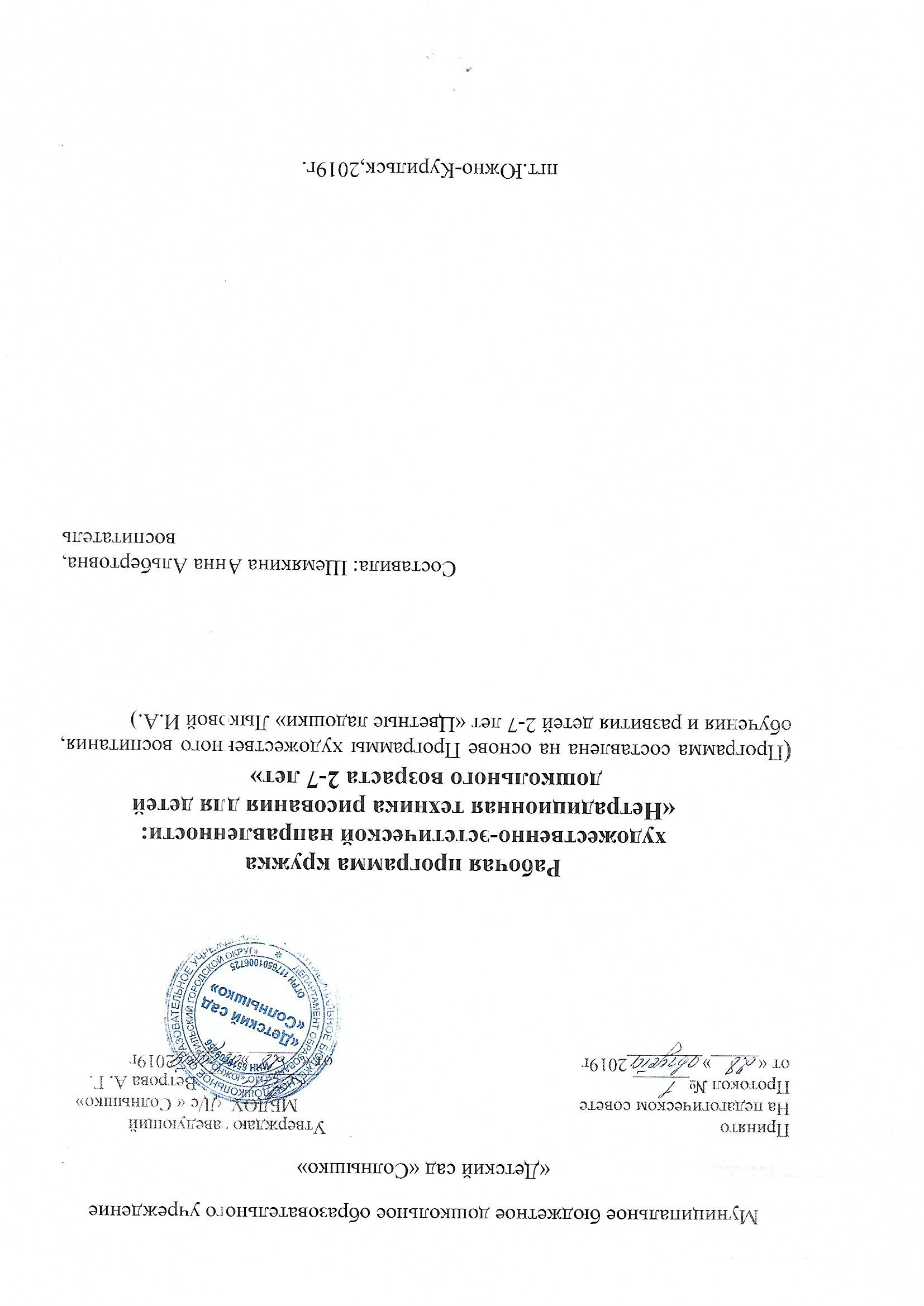 СОДЕРЖАНИЕПояснительная записка                                                                                                           3Задачи художественно - творческого развития детей 2-3 лет                                          23Перспективное тематическое планирование во второй группе раннего возраста          24Задачи художественно-творческого развития детей 3-4 лет                                             26Перспективное тематическое планирование занятий в младшей группе                        28Задачи художественно-творческого развития детей 4-5 лет                                             31Перспективное тематическое планирование занятий в средней группе                          34Задачи художественно-творческого развития детей 5-6 лет                                             39Задачи художественно-творческого развития детей 6-7 лет                                             40Перспективное тематическое планирование занятий в старшей и  подготовительной группе                                                                                                                                     42Педагогическая диагностика                                                                                                53Список репродукций и предметов искусства для рассматривания в старшем дошкольном возрасте	                                                                                                         59Список литературы                                                                                                               62Пояснительная запискаСпособность к творчеству – отличительная черта человека, благодаря которой он может жить в единстве с природой, создавать, не нанося вреда, преумножать, не разрушая.Желание творить – внутренняя потребность ребенка, она возникает у него самостоятельно и отличается чрезвычайной искренностью. Мы, взрослые, должны помочь ребенку открыть в себе художника, развить способности, которые помогут ему стать личностью. Творческая личность – это достояние всего общества.Рисовать дети начинают рано, они умеют и хотят фантазировать. Фантазируя, ребенок из реального мира попадает в мир придуманный. И увидеть его может лишь он.Известно, что изобразительная деятельность – это деятельность специфическая для детей, позволяющая им передавать свои впечатления от окружающего мира и выражать свое отношение к изображаемому. Ребенок в процессе рисования испытывает разные чувства – радуется созданному им красивому изображению, огорчается, если что-то не получается, стремится преодолеть трудности.Рисование является одним из важнейших средств познания мира и развития знаний эстетического воспитания, так как оно связано с самостоятельной практической и творческой деятельностью ребенка. В процессе рисования у ребенка совершенствуются наблюдательность и эстетическое восприятие, художественный вкус и творческие способности. Рисуя, ребенок формирует и развивает у себя определенные способности: зрительную оценку формы, ориентирование в пространстве, чувство цвета. Также развиваются специальные умения и навыки: координация глаза и руки, владение кистью руки.Данная рабочая программа по изобразительной деятельности для детей 2-7 лет: первая младшая группа (2-3 года), младшая группа (3-4 года), средняя группа (4-5 лет), старшая группа (5-6 лет), подготовительная к школе группа (6-7 лет). Основной целью современной системы дополнительного образования по ФГОС ДО является воспитание и развитие личности ребенка. Изобразительное искусство располагает многообразием материалов и техник. Зачастую ребенку недостаточно привычных, традиционных способов и средств, чтобы выразить свои фантазии. Нетрадиционные техники рисования демонстрируют необычные сочетания материалов и инструментов. Становления художественного образа у дошкольников происходит на основе практического интереса в развивающей действительности. Занятия по программе «Цветные ладошки» направлены на развитие творческих способностей у одаренных детей, расширение и углубление знаний в области изобразительного искусства, через нетрадиционные техники рисования. Рисование необычными материалами и оригинальными техниками позволяет детям ощутить незабываемые положительные эмоции.Выбор нетрадиционных техник рисования в качестве одного из средств развития детского изобразительного творчества был выбран не случайно. Эти техники рисования помогают развивать ребенка всесторонне, способствуют развитию детской художественной одаренности. Нетрадиционные техники рисования разрабатывали такие исследователи как Р.Г. Казакова, Т.И. Сайганова, Е.М. Седова, В.Ю. Слепцова, Т.В. Смагина, А.А. Фатеева, Г.Н. Давыдова. Они смогли доказать, что нетрадиционные техники рисования необходимы для развития дошкольников. Нетрадиционное рисование раскрывает новые возможности использования хорошо знакомых детям предметов в качестве художественных предметов, удивляет своей непредсказуемостью. Оригинальное рисование без кисточки и карандаша расковывает ребенка, позволяет почувствовать краски, их характер, настроение. Незаметно для себя дети учатся наблюдать, думать, фантазировать.Программа дополнительного образования «Цветные ладошки» разработана в соответствии с возрастными особенностями детей дошкольного возраста. В программе разработан механизм диагностики качества образовательного процесса, который позволяет отследить уровень освоения воспитанниками теоретической и практической части программы, динамику роста знаний, умений и навыков. С этой целью используется адаптированная диагностическая методика Волегова Н.Р. (Методическая разработка нетрадиционной техники изобразительной деятельности как способ развития детей дошкольного возраста).Программа опирается на принципы построения общей дидактики: Принцип сезонности (построение познавательного содержания с учётом природных и климатических особенностей данной местности в данный момент времени); Принцип систематичности и последовательности («От простого к сложному», от «Неизвестного к известному»); Принцип развивающего характера художественного образования. Принцип постановки задач художественно - творческого развития детей с учётом возрастных особенностей и индивидуальных способностей. Принцип интереса (построение с опорой на интересы детей); Принцип личностно-ориентированного (индивидуальный подхода к каждому ребёнку); Принцип активности, контролируемости (индивидуального подхода в обучении и художественном развитии детей, доступности материала, его повторности, построения программного материала от простого к сложному).Актуальность программы.Актуальность программы «Цветные ладошки» заключается в том, что в процессе ее реализации раскрываются и развиваются индивидуальные художественные способности, которые в той или иной мере свойственны всем детям. Дети дошкольного возраста еще и не подозревают, на что они способны. Вот почему необходимо максимально использовать их тягу к открытиям для развития творческих способностей в изобразительной деятельности, эмоциональность, непосредственность, умение удивляться всему новому и неожиданному. Рисование, пожалуй, самое любимое и доступное занятие у детей – поводил кисточкой по листу бумаги – уже рисунок; оно выразительно – можно передать свои восторги, желания, мечты, предчувствия, страхи; познавательно – помогает узнать, разглядеть, понять, уточнить, показать свои знания и продуктивно – рисуешь и обязательно что-то получается. К тому же изображение можно подарить родителям, другу или повесить на стену и любоваться.Чем больше ребенок знает вариантов получения изображения нетрадиционными техниками рисования, тем больше у него возможностей передать свои идеи, а их может быть столько, насколько развиты у ребенка память, мышление, фантазия и воображение.Концептуальной основой данной программы является развитие художественно-творческих способностей детей в неразрывном единстве с воспитанием духовно-нравственных качеств путем целенаправленного и организованного образовательного процесса.Программа выполнена на основе Федерального государственного образовательного стандарта дошкольного образования (Приказ Министерства образования и науки РФ «Об утверждении Федерального государственного стандарта дошкольного образования» от 17 октября 2013 г. № 1155). Главное, развивая у детей творческие способности изобразительной деятельности самим верить, что художественное творчество не знает ограничений ни в материале, ни в инструментах, ни в технике. Нетрадиционная техника рисования помогает увлечь детей, поддерживать их интерес, именно в этом заключается педагогическая целесообразность программы «Цветные ладошки».Основания для разработки рабочей программы:1.Федеральный закон Российской Федерации от 29 декабря 2012 г. № 273-ФЗ (ред. от 31.07.2020г.) «Об образовании в Российской Федерации» (с изм. И доп., вступ. С 01.09.2020г);2. Приказ Министерства образования и науки РФ «Об утверждении Федерального государственного стандарта дошкольного образования» от 17 октября 2013 г. № 1155 «Об утверждении федерального государственного стандарта дошкольного образования»;3.Постановление Главного государственного санитарного врача Р.Ф. от 28 сентября 2020 №28 «Об утверждении Санитарно -эпидемилогические требования к организациям воспитания и обучения, отдыха и оздоровления детей и молодежи» (СП2.4.3648-20);4. Приказ Министерства образования и науки Российской Федерации (Минобрнауки) от 30.08.2013 № 1014 "Об утверждении порядка организации и осуществления образовательной деятельности по основным общеобразовательным программам - образовательным программам дошкольного образования" (Зарегистрировано в Минюсте России 26.09.2013 N 30038) изменениями от 21.01.2019 года;5. Конвенция о правах ребенка (принята резолюцией 44/25 Генеральной Ассамблеи от 20 ноября 1989 года);6. Закон РФ "Об основных гарантиях прав ребенка в РФ" от 24.07.1998 №124;7. Устав МБДОУ «Детский сад «Солнышко»;8. Локальные акты;9. Давыдова Г.Н. Нетрадиционные техники рисования в детском саду. Часть 1 и 2. – М.: «Издательство Скрипторий 2003», 2007;10.Лыкова И.А. «Цветные ладошки». Парциальная программа художественно-эстетического развития детей 2-7 лет в изобразительной деятельности. – М.: ИД. «Цветной мир», 2019. – 136с.;11. Основная общеобразовательная программа дошкольного возраста  «От рождения до школы»/ Под ред. Н.Е. Вераксы, Т.С. Комаровой, М.А. Васильевой.-4-е изд., перераб.- М.: МОЗАИКА-СИНТЕЗ, 2017.-352 с.Способность к творчеству – отличительная черта художественного воспитания, обучения и развития детей 2-7 лет «Цветные ладошки» И.А. Лыковой. Цель: Развивать у детей мелкую моторику, творческие способности, фантазию, воображение средствами нетрадиционного рисования.Формирование у детей дошкольного возраста художественно творческих способностей через творческие задания с использованием в работе интересной и необычной изобразительной техники, неизвестного материала; Развивать потребность к созданию нового, необычного продукта творческой деятельности;Задачи:Развивающие:развивать эмоциональную отзывчивость при восприятии картинок, иллюстраций. Обращать внимание детей на выразительные средства, учить замечать сочетание цветов;развивать умение выполнять коллективную композицию, согласовывать свои действия со сверстниками;развивать творческие способности детей;развивать умение оценивать созданные изображения;подводить детей к созданию выразительного образа при изображении предметов и явлений окружающей деятельности;развивать потребность к созданию нового, необычного продукта творческой деятельности;развивать эстетическую оценку, стремление к творческой самореализации.Воспитательные:воспитывать у детей интерес к изобразительной деятельности;воспитывать культуру деятельности, формировать навыки сотрудничества;воспитывать художественный вкус и чувство гармонии;воспитывать эстетическое отношение к окружающей действительности на основе ознакомления с нетрадиционными техниками рисования.Обучающие:обучать приемам нетрадиционной техники рисования и способам изображения с использованием различных материалов;обучать детей видеть и понимать красоту природы, произведений классического искусства, окружающих предметов.МетодыПознавательные беседы – проводятся с целью ознакомления детей с новым материаломСловесные, настольно-печатные игры – организуются с целью закрепления полученных знаний, и как форма проведения занятия (ознакомление с окружающим, продуктивные виды деятельности).Подвижные игры – проводятся для смены деятельности на занятиях, может и проводится в конце занятия.Целевые прогулки, экскурсии – проводятся с целью ознакомления с окружающим.Вопросы проблемного и исследовательского характера – используются для развития мышления, умения рассуждать, высказывать свои мысли, делать выводы, вести наблюдения.Викторины – проводятся с целью закрепления пройденного материала.Метод моделирования – используется для развития у детей умения работать по схемам.Инсценировки сказок – проводятся для ознакомления детей со сказкой, снятия напряжения.Проведение праздников – проводятся с целью закрепления материала и создания положительных эмоций у детей.Рисование сюжетов национальных сказок, орнаментов - проводится с целью развития памяти, воображения, мышления, закрепления.Содержание программы предусматривает работу с детьми:2-3 лет (первая младшая группа) одно занятие в неделю (1 занятия – педагогическая диагностика)3-4 лет (младшая группа) одно занятие в неделю (из них 2 занятия – педагогическая диагностика)4-5 лет (средняя группа); одно занятие в неделю (из них 2 занятия – педагогическая диагностика)5-7 лет (старшая и подготовительная к школе группы) предполагается работа в группе двух возрастов - одно занятие в неделю; (из них 2 занятия – педагогическая диагностика)Актуальность темы:Рисование нетрадиционными техниками - важнейшее дело эстетического воспитания. Изобразительная деятельность - одна из самых интересных для детей дошкольного возраста: она глубоко волнует ребенка, вызывает положительные эмоции.Нетрадиционные техники рисования - это способы создания нового, оригинального произведения искусства, в котором гармонирует все: и цвет, и линия, и сюжет. Это огромная возможность для детей думать, пробовать, искать, экспериментировать, а самое главное, самовыражаться.За время пребывания в группе дети успевают изучить различные технологии изображения такие как: тычок жесткой полусухой кистью, рисование пальчиками, оттиск пробкой, восковые мелки + акварель, монотипия предметная, кляксография обычная, кляксография с трубочкой, кляксография с ниточкой, набрызг, тычкование, монотипия пейзажная.«Детство – каждодневное открытие мира, поэтому надо сделать так, чтобы оно стало, прежде всего, познанием человека и Отечества, их красоты и величия».        «Истоки способностей и дарования детей – на кончиках пальцев. От пальцев, образно говоря, идут тончайшие нити – ручейки, которые питают источник творческой мысли. Другими словами, чем больше мастерства в детской руке, тем умнее ребенок». В. А. Сухомлинский.Успех обучения нетрадиционным техникам во многом зависит от того, какие методы и приемы использует педагог, чтобы донести до детей определенное содержание. Итак, при обучении рисованию могут использоваться самые разнообразные техники и самые разнообразные материалы.        Все дети любят рисовать. Испытав интерес к творчеству, они сами находят нужные способы. Но далеко не у всех это получается, тем более, что многие дети только начинают овладевать художественной деятельностью. Дети любят узнавать новое, с удовольствием учатся. Именно обучаясь, получая знания, навыки ребенок чувствует себя уверенно.        Рисование необычными материалами, оригинальными техниками позволяет детям ощутить незабываемые положительные эмоции. Нетрадиционное рисование доставляет детям множество положительных эмоций, раскрывает новые возможности использования хорошо знакомых им предметов в качестве художественных материалов, удивляет своей непредсказуемостью. Оригинальное рисование без кисточки и карандаша расковывает ребенка, позволяет почувствовать краски, их характер, настроение. Незаметно для себя дети учатся наблюдать, думать, фантазировать.    Показатели художественно-творческого развития детей дошкольного возраста на конец обучения.Субъективная новизна, оригинальность и вариативность как способов решений творческой задачи, так и результата (продукта) детского творчества;Нахождение адекватных выразительно-изобразительных средств для создания художественного образа;Большая динамика малого опыта, склонность к экспериментированию с художественными материалами и инструментами;Индивидуальный «почерк» детской продукции;Самостоятельность при выборе темы, сюжета, композиции художественных материалов и средств художественно образной выразительности;Способность к интеграции художественных образов;Общая ручная умелость.В результате дети могут уметьИзображать предметы и явления, используя умение передавать их выразительно путем создания отчетливых форм, подбора цвета, аккуратного закрашивания. использования разных материалов: карандашей, красок (гуашь), фломастеров, цветных жирных мелков и др.Передавать несложный сюжет, объединяя в рисунке несколько предметов, располагая их на листе в соответствии с содержанием сюжета.Украшать силуэты игрушек элементами росписи.                                            Создавать образы разных предметов и игрушек, использовать все многообразие усвоенных приемов.Передавать изображение портета людей, животныхПередавать изображение в технике «по-сырому» двух акварельных подмалевок в разных колоритах.Передавать особенности строения растительности и сезонные изменения в рисунке.преобразовывать простые предметы (линии, кляксы и др.) в определенные образы.Проявлять интерес к произведениям изобразительного искусства (живопись, книжная графика, народное декоративное искусство). Выделять выразительные средства в разных видах искусства (форма,цвет, колорит, композиция).Знать особенности изобразительных материаловСоздавать изображения предметов (по представлению,  с натуры); сюжетные изображения (на темы окружающей жизни, явлений природы, литературных произведений); использовать разнообразные композиционные решения, изобразительные материалы.Использовать различные цвета и оттенки для создания выразительных образов.Выполнять узоры по мотивам народного декоративно-прикладного искусства;Использовать разнообразные приемыи элементы для создания узора, подбирать цвета в соответствии с тем илииным видом декоративного искусства.Передавать особенности строения растительности и сезонные изменения в рисунке.Соединять в одном рисунке разные материалы, техники для создания выразительного образа.Знать разные виды изобразительного искусства: живопись, графика, скульптура, декоративно-прикладное и народное искусство.Называть основные выразительные средства.Высказывать эстетические суждения о произведениях искусства.Создавать индивидуальные и коллективные рисунки, декоративные, предметные и сюжетные композиции на темы окружающей жизни, литературных произведений.Использовать в рисовании разные материалы и способы создания изображения.Высказывать эстетические суждения о произведениях искусстваРазмещать изображение на листе, соблюдая перспективу (близко, далеко)Передавать особенности внешнего вида животных в рисунке.Передавать особенности строения растительности и сезонные изменения в рисунке.Изображать сказочных персонажейИспользовать в рисунке теплые и холодные оттенки, определенную цветовую гамму в соответствии с настроениемСоединять в одном рисунке разные материалы, техники для создания выразительного образа.Создавать образы сказочных и фантастических животных.Передавать движения людей, животных.Методическое обеспечениеУстойчивые столы с легко моющим покрытием;Изобразительные материалы и принадлежности (гуашь, тушь, акварель, восковые мелки, простые карандаши, пастель, уголь, сангвина);Кисти разных размеров и жесткости, емкости для воды, губки, салфетки;Бумага, тонированная и цветная, картон, трафареты, шаблоны, печатки, трубочки для коктейля, клей ПВА, пробки, искусственные цветы, пенопласт;Репродукции картин известных художников, изделия мастеров народных промыслов России, тематический подбор картинок, фотографий, развивающие игры.Содержание работыЗнакомить детей с произведениями разных видов искусства(живопись, графика, народное и декоративно-прикладное искусство, архитектура) для обогащения зрительных впечатлений и формирования эстетического отношения к окружающему миру.Помочь детям научиться различать реальный и фантазийный мир впроизведениях изобразительного и декоративно-прикладного искусства.Учить детей самостоятельно определять замысел и сохранять его напротяжении всей работы; передавать впечатление об окружающем, отражая свои эстетические чувства.Совершенствовать специфические умения во всех видах изобразительной деятельности.Создавать условия для экспериментирования с художественнымиматериалами, инструментами, изобразительно – выразительными средствами.Способствовать сотрудничеству детей при выполненииколлективных работ, поощрять их стремление использовать разные материалы и техники.Рисование.Совершенствовать технику рисования гуашевыми и акварельными красками (свободно экспериментировать, смешивая разные краски для получения задуманных цветов и оттенков); учить рисовать пастелью и восковыми мелками; создавать условия для самостоятельного выбора художественных инструментов и материалов, в соответствии с характером и спецификой задуманного образа (для пейзажных рисунков использовать акварель или пастель, для декоративного панно или орнамента – гуашь, для предварительных набросков или эскизов – уголь или простой карандаш); познакомить с нетрадиционными художественными техниками.    	Актуальность состоит в том, что знания не ограничиваются рамками программы. Дети знакомятся с разнообразием нетрадиционных способов рисования, их особенностями, многообразием материалов, используемых в рисовании, учатся на основе полученных знаний создавать свои рисунки. Таким образом, развивается творческая личность, способная применять свои знания и умения в различных ситуациях.Включение в работу с детьми нетрадиционных техник рисования позволяет развивать сенсорную сферу не только за счет изучения свойств изображаемых предметов, выполнение соответствующих действий, но и за счет работы с разными изобразительными материалами. Кроме того, осуществляется стимуляция познавательного интереса ребенка (использование предметов, которые окружают малыша каждый день в новом ракурсе - можно рисовать собственной ладошкой, пальчиками, использовать вместо кисточки колосок или листик березы). Происходит развитие наглядно - образного, и словесно - логического мышления, активизация самостоятельной мыслительной деятельности детей. (Чем я еще могу рисовать? Что я могу этим материалом нарисовать) За счет использования различных изобразительных материалов, новых технических приемов, требующих точности движений, но не ограничивающих пальцы ребенка фиксированным положением (как при правильном держании кисти или карандаша, создаются условия для развития общей моторной неловкости, развития мелкой моторики. Ведь вместо традиционных: кисти и карандаша ребенок использует для создания изображения собственные ладошки, различные печатки, трафареты, технику " кляксография". Созданию сложного симметричного изображения способствует техника " монотипия".Именно нетрадиционные техники рисования создают атмосферу непринужденности, открытости, раскованности, способствуют развитию инициативы, самостоятельности детей, создают эмоционально - положительное отношение к деятельности. Результат изобразительной деятельности не может быть плохим или хорошим, работа каждого ребенка индивидуальна, неповторима.Методы: наглядный, словесный, практический.Принципы:   «От простого к сложному», где  предусмотрен  переход  от  простых  занятий  к сложным.Принцип наглядности выражается в том, что у детей более развита наглядно-образная память, чем словесно-логическая, поэтому мышление опирается на восприятие или представление.Принцип индивидуализации обеспечивает вовлечение  каждого  ребенка  в воспитательный процесс.Принцип развивающего обучения  заключается  в  правильном  определении ведущих целей обучения: познавательной, развивающей, воспитательной. Этот принцип предполагает разработку творческих заданий, не имеющих однозначного решения. Детей учат думать, рассуждать, делается акцент на возможности и необходимости вариативных путей решения задач; стимулируют к творческим поискам и находкам, развивают наблюдательность.С детьми младшего дошкольного возраста рекомендуется использовать:· рисование пальчиками;· оттиск печатками из картофеля;· рисование ладошками.Детей среднего дошкольного возраста можно знакомить с более сложными техниками:· тычок жесткой полусухой кистью.· печать поролоном;· печать пробками;· восковые мелки + акварель· свеча + акварель;· отпечатки листьев;· рисунки из ладошки;· рисование ватными палочками;· волшебные веревочки.А в старшем дошкольном возрасте дети могут освоить еще более трудные методы и техники:· рисование песком;· рисование мыльными пузырями;· рисование мятой бумагой;· кляксография с трубочкой;· монотипия пейзажная;· печать по трафарету;· монотипия предметная;· кляксография обычная;· пластилинография.Каждая из этих техник – это маленькая игра. Их использование позволяет детям чувствовать себя раскованнее, смелее, непосредственнее, развивает воображение, дает полную свободу для самовыражения. Рассмотрим более подробно такие техники, как:Тычок жесткой полусухой кистью.Возраст: любой.Средства выразительности: фактурность окраски, цвет.Материалы: жесткая кисть, гуашь, бумага любого цвета и формата либо вырезанный силуэт пушистого или колючего животного.Способ получения изображения: ребенок опускает в гуашь кисть и ударяет ею по бумаге, держа вертикально. При работе кисть в воду не опускается. Таким образом заполняется весь лист, контур или шаблон. Получается имитация фактурности пушистой или колючей поверхности.Рисование пальчиками.Возраст: от двух лет.Средства выразительности: пятно, точка, короткая линия, цвет.Материалы: мисочки с гуашью, плотная бумага любого цвета, небольшие листы, салфетки.Способ получения изображения: ребенок опускает в гуашь пальчик и наносит точки, пятнышки на бумагу. На каждый пальчик набирается краска разного цвета. После работы пальчики вытираются салфеткой, затем гуашь легко смывается.Рисование ладошкой.Возраст: от двух лет.Средства выразительности: пятно, цвет, фантастический силуэт.Материалы: широкие блюдечки с гуашью, кисть, плотная бумага любого цвета, листы большого формата, салфетки.Способ получения изображения: ребенок опускает в гуашь ладошку (всю кисть) или окрашивает ее с помощью кисточки (с пяти лет) и делает отпечаток на бумаге. Рисуют и правой и левой руками, окрашенными разными цветами. После работы руки вытираются салфеткой, затем гуашь легко смывается.Оттиск пробкой.Возраст: от трех лет.Средства выразительности: пятно, фактура, цвет.Материалы: мисочка либо пластиковая коробочка, в которую вложена штемпельная подушка из тонкого поролона, пропитанного гуашью, плотная бумага любого цвета и размера, печатки из пробки.Способ получения изображения: ребенок прижимает пробку к штемпельной подушке с краской и наносит оттиск на бумагу. Для получения другого цвета меняются и мисочка и пробка.Оттиск поролоном.Возраст: от четырех лет.Средства выразительности: пятно, фактура, цвет.Материалы: мисочка либо пластиковая коробочка, в которую вложена штемпельная подушка из тонкого поролона, пропитанного гуашью, плотная бумага любого цвета и размера, кусочки поролона.Способ получения изображения: ребенок прижимает поролон к штемпельной подушке с краской и наносит оттиск на бумагу. Для изменения цвета берутся другие мисочка и поролон.Оттиск смятой бумагой.Возраст: от четырех лет.Средства выразительности: пятно, фактура, цвет.Материалы: блюдце либо пластиковая коробочка, в которую вложена штемпельная подушка из тонкого поролона, пропитанного гуашью, плотная бумага любого цвета и размера, смятая бумага.Способ получения изображения: ребенок прижимает смятую бумагу к штемпельной подушке с краской и наносит оттиск на бумагу. Чтобы получить другой цвет, меняются и блюдце и смятая бумага.Восковые мелки + акварель.Возраст: от четырех лет.Средства выразительности: цвет, линия, пятно, фактура.Материалы: восковые мелки, плотная белая бумага, акварель, кисти.Способ получения изображения: ребенок рисует восковыми мелками на белой бумаге. Затем закрашивает лист акварелью в один или несколько цветов. Рисунок мелками остается незакрашенным.Свеча + акварельВозраст: от четырех лет.Средства выразительности: цвет, линия, пятно, фактура.Материалы: свеча, плотная бумага, акварель, кисти.Способ получения изображения: ребенок рисует свечой на бумаге. Затем закрашивает лист акварелью в один или несколько цветов. Рисунок свечой остается белым.Печать по трафарету.Возраст: от пяти лет.Средства выразительности: пятно, фактура, цвет.Материалы: мисочка или пластиковая коробочка, в которую вложена штемпельная подушка из тонкого поролона, пропитанного гуашью, плотная бумага любого цвета, тампон из поролона (в середину квадрата кладут шарик из ткани или поролона и завязывают углы квадрата ниткой), трафареты из проолифленного полукартона либо прозрачной пленки.Способ получения изображения: ребенок прижимает печатку или поролоновый тампон к штемпельной подушке с краской и наносит оттиск на бумагу с помощью трафарета. Чтобы изменить цвет, берутся другие тампон и трафарет.Монотипия предметная.Возраст: от пяти лет.Средства выразительности: пятно, цвет, симметрия.Материалы: плотная бумага любого цвета, кисти, гуашь или акварель.Способ получения изображения: ребенок складывает лист бумаги вдвое и на одной его половине рисует половину изображаемого предмета (предметы выбираются симметричные). После рисования каждой части предмета, пока не высохла краска, лист снова складывается пополам для получения отпечатка. Затем изображение можно украсить, также складывая лист после рисования нескольких украшений.Кляксография обычная.Возраст: от пяти лет. Средства выразительности: пятно.Материалы: бумага, тушь либо жидко разведенная гуашь в мисочке, пластиковая ложечка.Способ получения изображения: ребенок зачерпывает гуашь пластиковой ложкой и выливает на бумагу. В результате получаются пятна в произвольном порядке. Затем лист накрывается другим листом и прижимается (можно согнуть исходный лист пополам, на одну половину капнуть тушь, а другой его прикрыть). Далее верхний лист снимается, изображение рассматривается: определяется, на что оно похоже. Недостающие детали дорисовываются.Кляксография с трубочкой.Возраст: от пяти лет.Средства выразительности: пятно.Материалы: бумага, тушь либо жидко разведенная гуашь в мисочке, пластиковая ложечка, трубочка (соломинка для напитков).Способ получения изображения: ребенок зачерпывает пластиковой ложкой краску, выливает ее на лист, делая небольшое пятно (капельку). Затем на это пятно дует из трубочки так, чтобы ее конец не касался ни пятна, ни бумаги. При необходимости процедура повторяется. Недостающие детали дорисовываются.Кляксография с ниточкой.Возраст: от пяти лет.Средства выразительности: пятно.Материалы: бумага, тушь или жидко разведенная гуашь в мисочке, пластиковая ложечка, нитка средней толщины.Способ получения изображения: ребенок опускает нитку в краску, отжимает ее. Затем на листе бумаги выкладывает из нитки изображение, оставляя один ее конец свободным. После этого сверху накладывает другой лист, прижимает, придерживая рукой, и вытягивает нитку за кончик. Недостающие детали дорисовываются.Набрызг.Возраст: от пяти лет.Средства выразительности: точка, фактура.Материалы: бумага, гуашь, жесткая кисть, кусочек плотного картона либо пластика (5х5 см).Способ получения изображения: ребенок набирает краску на кисть и ударяет кистью о картон, который держит над бумагой. Краска разбрызгивается на бумагу.Акварельные мелки.Возраст: от пяти лет.Средства выразительности: пятно, цвет, линия.Материалы: плотная бумага, акварельные мелки, губка, вода в блюдечке.Способ получения изображения: ребенок смачивает бумагу водой с помощью губки, затем рисует на ней мелками. Можно использовать приемы рисования торцом мелка и плашмя. При высыхании бумага снова смачивается.Тычкование.Возраст: от пяти лет.Средства выразительности: фактура, объем.Материалы: квадраты из цветной двухсторонней бумаги размером (2х2 см), журнальная и газетная бумага (например, для иголок ежа), карандаш, клей ПВА в мисочке, плотная бумага или цветной картон для основы.Способ получения изображения: ребенок ставит тупой конец карандаша в середину квадратика из бумаги и заворачивает вращательным движением края квадрата на карандаш. Придерживая пальцем край квадрата, чтобы тот не соскользнул с карандаша, ребенок опускает его в клей. Затем приклеивает квадратик на основу, прижимая его карандашом. Только после этого вытаскивает карандаш, а свернутый квадратик остается на бумаге. Процедура повторяется многократно, пока свернутыми квадратиками не заполнится желаемый объем пространства листа.Отпечатки листьев.Возраст: от пяти лет.Средства выразительности: фактура, цвет.Материалы: бумага, листья разных деревьев (желательно опавшие), гуашь, кисти.Способ получения изображения: ребенок покрывает листок дерева красками разных цветов, затем прикладывает его к бумаге окрашенной стороной для получения отпечатка. Каждый раз берется новый листок. Черешки у листьев можно дорисовать кистью.ГраттажВозраст: от шести лет.Материалы: подготовленная плотная бумага (воск, гуашь или тушь), острый предмет - скребок, пустая гелевая ручка с вынутым шариком из пера, нож, вязальная спица, пластиковая вилкой, зубочисткаСпособ получения изображения: рисунок выделяется путем процарапывания пером или острым инструментом по бумаге или картону, залитых тушью(чтобы не расплывалась надо немного добавить моющего средства или шампунь, всего несколько капель).Обычно берём плотную бумагу, заштриховывая толстым слоем из цветных восковых мелков. Можно взять цветастый картон с готовым пёстрым рисунком, тогда можно ограничиться обычной восковой свечой. Затем широкой кистью или губкой наносим на поверхность слой туши (гуашь пачкается после высыхания). Можно и акриловыми красками чёрного цвета воспользоваться. Когда она высохнет, острым предметом процарапываем рисунок. Образуется на черном фоне рисунок из тонких белых или цветных штрихов.Желание творить – внутренняя потребность ребенка, она возникает у него самостоятельно и отличается чрезвычайной искренностью. Мы, взрослые, должны помочь ребенку открыть в себе художника, развить способности, которые помогут ему стать личностью. Творческая личность – это достояние всего общества.Рисовать дети начинают рано, они умеют и хотят фантазировать. Фантазируя, ребенок из реального мира попадает в мир придуманный. И увидеть его может лишь он.Известно, что изобразительная деятельность – это деятельность специфическая для детей, позволяющая им передавать свои впечатления от окружающего мира и выражать свое отношение к изображаемому. Ребенок в процессе рисования испытывает разные чувства – радуется созданному им красивому изображению, огорчается, если что-то не получается, стремится преодолеть трудности.Рисование является одним из важнейших средств познания мира и развития знаний эстетического воспитания, так как оно связано с самостоятельной практической и творческой деятельностью ребенка. В процессе рисования у ребенка совершенствуются наблюдательность и эстетическое восприятие, художественный вкус и творческие способности. Рисуя, ребенок формирует и развивает у себя определенные способности: зрительную оценку формы, ориентирование в пространстве, чувство цвета. Также развиваются специальные умения и навыки: координация глаза и руки, владение кистью руки.Систематическое овладение всеми необходимыми средствами и способами деятельности обеспечивает детям радость творчества и их всестороннее развитие (эстетическое, интеллектуальное, нравственно-трудовое, физическое). А также позволяет плодотворно решать задачи подготовки детей к школе.Работы отечественных и зарубежных специалистов свидетельствуют, что художественно-творческая деятельность выполняет терапевтическую функцию, отвлекая детей от грустных, печальных событий, обид, снимая нервное напряжение, страхи. Вызывает радостное, приподнятое настроение, обеспечивает положительное эмоциональное состояние каждого ребенка.Изобразительное же искусство располагает многообразием материалов и техник. Зачастую ребенку недостаточно привычных, традиционных способов и средств, чтобы выразить свои фантазии. Поэтому стало возможным применение нетрадиционных приемов изодеятельности в работе с дошкольниками для развития воображения, творческого мышления и творческой активности. Нетрадиционные техники рисования демонстрируют необычные сочетания материалов и инструментов. Несомненно, достоинством таких техник является универсальность их использования. Технология их выполнения интересна и доступна как взрослому, так и ребенку.Именно поэтому нетрадиционные методики очень привлекательны для детей, они открывают большие возможности выражения собственных фантазий, желаний и самовыражению в целом.Все дети любят рисовать. Испытав интерес к творчеству, они сами находят нужные способы. Но далеко не у всех это получается, тем более, что многие дети только начинают овладевать художественной деятельностью. Дети любят узнавать новое, с удовольствием учатся. Именно обучаясь, получая знания, навыки ребенок чувствует себя уверенно.На практике эти задачи реализуются через занятия. В рамках кружковых занятий дети не ограничены в возможностях выразить в рисунках свои мысли, чувства, переживания, настроение. Использование различных приемов способствует выработке умений видеть образы в сочетаниях цветовых пятен и линий и оформлять их до узнаваемых изображений. Занятия не носят форму «изучения и обучения». Дети осваивают художественные приемы и интересные средства познания окружающего мира через ненавязчивое привлечение к процессу рисования. Занятие превращается в созидательный творческий процесс педагога и детей при помощи разнообразного изобразительного материала, который проходит те же стадии, что и творческий процесс художника. Этим занятиям отводится роль источника фантазии, творчества, самостоятельности.В силу индивидуальных особенностей, развитие творческих способностей не может быть одинаковым у всех детей, поэтому занятия дают возможность каждому ребенку активно, самостоятельно проявить себя, испытать радость творческого созидания. Все темы, входящие в программу, изменяются по принципу постепенного усложнения материала. Рисование необычными материалами, оригинальными техниками позволяет детям ощутить незабываемые положительные эмоции. Оригинальное рисование без кисточки и карандаша расковывает ребенка, позволяет почувствовать краски, их характер, настроение. Незаметно для себя дети учатся наблюдать, думать, фантазировать. В процессе нетрадиционного рисования происходит гармоничное развитие двигательных функций кистей рук – мелкой моторики детей.Актуальность нетрадиционных техник рисования состоит в том, что знания не ограничиваются рамками программы. Дети знакомятся с разнообразием нетрадиционных способов рисования, их особенностями, многообразием материалов, используемых в рисовании, учатся на основе полученных знаний создавать свои рисунки. Таким образом, развивается творческая личность, способная применять свои знания и умения в различных ситуациях.В современной эстетико-педагогической литературе сущность художественного воспитания понимается как формирование эстетического отношения посредством развития умения понимать и создавать художественные образы.Художественный образ лежит в основе передаваемого детям эстетического опыта и является центральным, связующим понятием в системе эстетических знаний. Эстетическое отношение может быть сформировано только в установке на восприятие художественных образов и выразительность явлений.В эстетическом развитии детей центральной является способность к восприятию художественного произведения и самостоятельному созданию выразительного образа, который отличается оригинальностью (субъективной новизной), вариативностью, гибкостью, подвижностью... Эти показатели относятся как к конечному продукту, так и к характеру процесса деятельности, с учётом индивидуальных особенностей и возрастных возможностей детей.Художественная деятельность - специфическая по своему содержанию и формам выражения активность, направленная на эстетическое освоение мира посредством искусства.Художественная деятельность - ведущий способ эстетического воспитания детей дошкольного возраста, основное средство художественного развития детей с самого раннего возраста. Следовательно, художественная деятельность выступает как содержательное основание эстетического отношения ребёнка, представляет собой систему специфических (художественных) действий, направленных на восприятие, познание и создание художественного образа (эстетического объекта) в целях эстетического освоения мира.Изучение психологического механизма развития способности восприятия художественных образов (Венгер Л.А., Запорожец А.В.) привело к выводу о взаимосвязи видимых свойств образа с имеющимся у ребёнка эстетическим опытом (эстетической апперцепцией). Полнота и точность образов восприятия зависят, в связи с этим, от овладения детьми выразительными средствами и эстетическими эталонами, которые ребёнок присваивает так же, как всю духовную культуру (Выготский Л.С, Мухина B.C.) и от уровня владения операциями по соотнесению их со свойствами художественного объекта.Дошкольник в своём эстетическом развитии проходит путь от элементарного наглядно-чувственного впечатления до возможности создания оригинального образа адекватными выразительными средствами. Движение от простого образа-представления к эстетическому обобщению, от восприятия цельного образа как единичного к осознанию его внутреннего смысла и пониманию типичного осуществляется под влиянием взрослых, передающих детям основы социальной и духовной культуры.Современный взгляд на эстетическое воспитание ребенка предполагает единство формирования эстетического отношения к миру и художественного развития средствами разных видов изобразительного и декоративно-прикладного искусства в эстетической деятельности.Цель и задачи Программы художественного воспитания, обучения и развития детей 2-7 лет «Цветные ладошки»Цель программы - формирование у детей раннего и дошкольного возраста эстетического отношения и художественно-творческих способностей в изобразительной деятельности.Основные задачи:1. Развитие эстетического восприятия художественных образов (в произведениях искусства) и предметов (явлений) окружающего мира как эстетических объектов.2.Создание условий для свободного экспериментирования с художественными материалами и инструментами.3. Ознакомление с универсальным «языком» искусства - средствами художественно-образной выразительности.4.  Амплификация (обогащение) индивидуального художественно-эстетического опыта (эстетической апперцепции): «осмысленное чтение» - распредмечивание и опредмечивание -художественно-эстетических объектов с помощью воображения и эмпатии (носителем и выразителем эстетического выступает цельный художественный образ как универсальная категория); интерпретация художественного образа и содержания, заключённого в художественную форму.5. Развитие художественно-творческих способностей в продуктивных видах детской деятельности.6. Воспитание художественного вкуса и чувства гармонии.7. Создание условий для многоаспектной и увлекательной активности детей в художественно-эстетическом освоении окружающего мира.8.Формирование эстетической картины мира и основных элементов «Я - концепции-творца».Дидактические принципы построения и реализации Программы «Цветные ладошки»Общепедагогические принципы,обусловленные единством учебно-воспитательного пространства:► принцип культуросообразности: построение и/или корректировка универсального эстетического содержанияпрограммы с учётом региональных культурных традиций;► принцип сезонности: построение и/или корректировка познавательного содержания программы с учётом природных и климатических особенностей данной местности в данный момент времени;► принцип систематичности и последовательности: постановка и/или корректировка задач эстетического воспитания и развития детей в логике «от простого к сложному», «от близкого к далёкому», «от хорошо известного к малоизвестному и незнакомому»;► принцип цикличности: построение и/или корректировка содержания программы с постепенным усложнение и расширением от возраста к возрасту;► принцип оптимизации и гуманизации учебно-воспитательного процесса;► принцип развивающего характера художественного образования;► принцип природосообразности: постановка и/или корректировка задач художественно-творческого развития детей с учётом «природы» детей -возрастных особенностей и индивидуальных способностей;► принцип интереса: построение и/или корректировка программы с опорой на интересы отдельных детей и детского сообщества (группы детей) в целом.Специфические принципы, обусловленные особенностями художественно-эстетической деятельности: ► принцип эстетизации предметно-развивающей среды и быта в целом; ► принцип культурного обогащения (амплификации) содержания изобразительной деятельности, в соответствии с особенностями познавательного развития детей разных возрастов; принцип взаимосвязи продуктивной деятельности с другими видами детской активности;► принцип интеграции различных видов изобразительного искусства и художественной деятельности;► принцип эстетического ориентира на общечеловеческие ценности (воспитание человека думающего, чувствующего, созидающего, рефлектирующего);► принцип обогащения сенсорно-чувственного опыта;► принцип организации тематического пространства (информационного поля) - основы для развития образных представлений;► принцип взаимосвязи обобщённых представлений и обобщённых способов действий, направленных на создание выразительного художественного образа;► принцип естественной радости (радости эстетического восприятия, чувствования и деяния, сохранение непосредственности эстетических реакций, эмоциональной открытости).В программе художественного воспитания дошкольников «Цветные ладошки» сформулированы педагогические условия, необходимые для эффективного художественного развития детей дошкольного возраста, а именно:1) формирование эстетического отношения и художественных способностей в активной творческой деятельности детей;2) создание развивающей среды для занятий по рисованию, лепке, аппликации, художественному труду и самостоятельного детского творчества;3) ознакомление детей с основами изобразительного и народного декоративно-прикладного искусства в среде музея и дошкольного образовательного учреждения.Эстетическое отношение ребёнка к окружающему миру являет собой целую систему его индивидуальных, избирательных связей с эстетическими качествами предметов и явлений действительности. В эстетическое отношение ребёнка входит его эмоциональный отклик на прекрасное (красивое, привлекательное), добрые чувства, его творческая деятельность, посильное стремление к преобразованию окружающего по законам красоты, а также к оценке красивых, гармоничных сочетаний красок, звуков, рифм и т.д. Эстетический компонент оказывает существенное влияние на установление ведущих звеньев структуры личности в целом.Для более чёткой ориентировки важно построить модель эстетического отношения детей к окружающему миру, которая в лаконичной (схематичной) форме отразит комплекс взаимосвязанных компонентов художественного развития ребёнка. Такая модель поможет распознавать и формировать процесс художественно-творческого развития детей с учётом возрастных и индивидуальных особенностей.Модель  эстетического  отношения включает три ведущих компонента, каждый из которых, в свою очередь, является многосторонним явлением.1. Способность эмоционального переживания.Ребёнок не только видит, но и ощущает, чувствует художественный образ, являясь как бы соучастником событий и явлений, передаваемых художественным произведением. Эмпатия и эмоциональное переживание возникают и проявляются в меру возрастных и индивидуальных возможностей детей, они же способствуют развитию мотивационной установки на активное участие в художественной деятельности. Эмоционально-эстетическое переживание возникает на основе специфики воздействия искусства в разных его проявлениях. Сначала это ориентировочное действие, затем возникновение интересов и предпочтений, на основе которых формируется нравственно-эстетическая направленность.2.Способность к активному усвоению художественного опыта (эстетической апперцепции), к самостоятельной творческой деятельности, к саморазвитию и экспериментированию (поисковым действиям). Общеизвестно, что художественныйопыт передаётся ребёнку в различных направлениях и видах творческой деятельности. Ребёнок приобретает основы знаний и представлений о различных видах искусства, начинает осваивать их «язык» - изобразительно-выразительные средства. На этой основе у ребёнка формируются практические художественные умения и в результате - складывается опыт художественно-творческой деятельности. Педагогу важно знать, что наиболее важными в эстетическом опыте являются способности, которые позволяют ребёнку самостоятельно переносить свой опыт (уже знакомое и освоенное под руководством взрослого или в сотворчестве с ним) в новые условия и самостоятельно применять в творческих ситуациях.3. Специфические художественные и творческие способности (восприятие, исполнительство и творчество).В эстетическом воспитании ведущая деятельность детей - художественная. Развивающий характер эстетического воспитания состоится при условии овладения детьми обобщёнными (типичными) и самостоятельными способами художественной деятельности, необходимыми и достаточными во всех видах художественной деятельности.Методы эстетического воспитания: ► метод пробуждения ярких эстетических эмоций и переживаний с целью овладения даром сопереживания;► метод побуждения к сопереживанию, эмоциональной   отзывчивости   на прекрасное в окружающем мире;► метод эстетического убеждения (По мысли А.В. Бакушинского «Форма, колорит, линия, масса и пространство, фактура должны убеждать собою непосредственно, должны быть самоценны, как чистый эстетический факт».);► метод сенсорного насыщения (без сенсорной основы немыслимо приобщение детей к художественной культуре);► метод эстетического выбора («убеждения красотой»), направленный на формирование эстетического вкуса;► метод разнообразной художественной практики;► метод сотворчества (с педагогом, народным мастером, художником, сверстниками);► метод нетривиальных (необыденных) творческих ситуаций, пробуждающих интерес к художественной деятельности;► метод эвристических и поисковых ситуаций.Интеграция разных видов изобразительного искусства и художественной деятельности детей на основе принципа взаимосвязи обобщённых представлений (интеллектуальный компонент) и обобщённых способов действий (операциональный компонент) обеспечивает оптимальные условия для полноценного развития художественно-эстетических способностей детей в соответствии с их возрастными и индивидуальными возможностями.Авторская программа художественного воспитания и развития детей 2-7 лет «Цветные ладошки» включает систематизированный комплекс учебно-методических изданий и современного наглядного материала (демонстрационного и раздаточного). К учебно-методическим изданиям относятся разработки занятий по изобразительной деятельности и художественному труду для всех возрастных групп детского сада. Для каждой возрастной группы издан отдельный сборник «Изобразительная деятельность в детском саду: планирование, конспекты, занятия, методические рекомендации», включающий примерное планирование занятий по рисованию на учебный год и конкретные разработки занятий с иллюстрациями, представляющими варианты образов и композиций, а также основные способы и приёмы создания выразительного образа.К наглядно-методическим изданиям относятся:► тематические плакаты для обогащения восприятия детей, уточнения их представлений об окружающем мире («Осень», «Зима», «Весна», «Лето»; «Фрукты», «Овощи»; «Наш луг», «Еловый лес» и пр.);► дидактические плакаты для развития чувства формы, цвета, композиции и т.д. («Радуга», «Цветные пейзажи», «Цветные натюрморты» и т.д.);► незавершённые композиции для выставочных коллективных работ по сюжетному рисованию («Заюшкин огород», «Кошки на окошке», «Праздничная ёлочка», «Витрина магазина» и т.д.);► серия альбомов для детского художественного творчества «Наш вернисаж» («Дымковская игрушка», «Филимоновская игрушка», «Изразцы», «Писанки»). Изобразительная деятельность во второй группе раннего возраста (2-3 лет)Задачи  художественно-творческого развития детей 2-3 лет:	Изобразительная деятельность с применением нетрадиционных материалов и техник способствует развитию у ребёнка:Мелкой моторики рук и тактильного восприятия;Пространственной ориентировки на листе бумаги, глазомера и зрительного восприятия;Внимания и усидчивости;Мышления;Изобразительных навыков и умений, наблюдательности, эстетического восприятия, эмоциональной отзывчивости;Кроме того, в процессе этой деятельности у дошкольника формируются навыки контроля и самоконтроля.Таким образом, задачами моей работы является знакомство детей раннего возраста с техниками нетрадиционного рисования, формирование интереса к рисованию и развитие психических процессов (внимание, речь, восприятие, мышление, воображение).►Закреплять и обогащать знания детей о разных видах художественного творчества. ►Знакомить детей различными видами изобразительной деятельности, многообразием  художественных  материалов  и  приёмами  работы  с  ними,  закреплять  приобретённые  умения  и  навыки  и  показывать  детям   широту  их  возможного  применения. ►Воспитывать трудолюбие и желание добиваться успеха  собственным  трудом. Воспитывать внимание, аккуратность, целеустремлённость, творческую самореализацию.Перспективное тематическое планирование во второй группе раннего возраста Литература: Изобразительная деятельность. Ранний возраст «Цветные ладошки» И.А. ЛыковойИзобразительная деятельность в младшей группеЗадачи художественно-творческого развития детей 3-4 лет► Формировать способы зрительного и тактильного обследования различных объектов для обогащения и уточнения восприятия особенностей их формы, пропорций, цвета, фактуры.► Знакомить детей с народной игрушкой (филимоновской, дымковской, семёновской, богородской) для обогащения зрительных впечатлений и показа условно-обобщённой трактовки художественных образов. Проводить мини-спектакли с участием народных игрушек для создания у детей праздничного настроения во время встреч с произведениями народных мастеров.► Учить детей находить связь между предметами и явлениями окружающего мира и их изображениями в рисунке, лепке, аппликации. Учить «входить в образ».► Знакомить с книжной графикой на примере творчества известных мастеров детской книги - Васнецова Ю., Дубинчик Т., Елисеева А., Конашевича В., Лебедева В., Рачева Е., Репкина П.► Организовывать наблюдения в природе и уголке живой природы для уточнения представлений детей о внешнем виде растений и животных, а также для обогащения и уточнения зрительных впечатлений («Золотой листопад», «Листочки танцуют», «Снежные дорожки», «Пушистые облака», «Тяжёлые тучи», «Весёлый дождик», «Грустный дождь», «Кошка умывается», «Воробьи купаются в лужах» и т.д.).► Учить детей видеть цельный художественный образ в единстве изобразительно-выразительных средств колористической, композиционной и смысловой трактовки (обучение анализу не должно опережать формирование умения воспринимать художевенный объект нерасчленённо, в гармоничном единстве всех составляющих компонентов). ► Создавать условия для самостоятельного освоения детьми способов и приёмов изображения знакомых предметов на основе доступных средств художественно-образной выразительности (цвет, пятно, линия, форма, ритм, динамика) в их единстве.► Побуждать детей самостоятельно выбирать способы изображения при создании выразительных образов, используя для этого освоенные технические приемы; развивать восприятие детей, формировать представление о предметах и явлениях окружающей действительности, создавать условия для их активного познания и на этой основе учить детей:►отображать свои представления и впечатления об окружающем мире доступными графическими и живописными средствами► сопровождать движения карандаша или кисти словами, игровыми действиями (например: «Дождик, чаще - кап-кап-кап!», «Бегут ножки по дорожке - топ-топ-топ!»); ► продолжать учить рисовать карандашами и фломастерами - проводить линии (вертикальные, горизонтальные, волнистые, кривые) и замыкать их в формы (округлые и прямоугольные), создавая тем самым выразительные образы;► продолжать знакомить детей с красками и формировать навыки рисования кистью (аккуратно смачивать и промывать, набирать краску на ворс, вести кисть по ворсу, проводить линии, рисовать и раскрашивать замкнутые формы); учить создавать одно-, двух- и многоцветные выразительные образы;► переводить детей от рисования-подражания к самостоятельному творчеству.Тематическое планирование младшая группа (3-4 года)Литература: Изобразительная деятельность. Младшая группа. «Цветные ладошки» И.А. ЛыковойИзобразительная деятельность в средней группеЗадачи художественно-творческого развития детей 4-5 летОсобенности возраста обусловливают необходимость подкрепления любого продуктивного вида деятельности словом, пластическим движением, проигрыванием... Без этого ребёнку сложно раскрыть задуманный образ, объяснить желаемое действие. В силу возрастных особенностей маленький ребёнок легко перевоплощается, активно общается и быстро включается в игру, увлекаясь придуманным образом и действием. Поэтому любой вид продуктивной творческой работы детей целесообразно обогащать и поддерживать другими видами художественной деятельности (словом, жестом, игровой ситуацией).Интеграция видов художественно-эстетической деятельности в дошкольном детстве имеет естественный характер. Дети дошкольного возраста часто самостоятельно интегрируют виды изобразительной деятельности. Особенно ярко это проявляется в деятельности экспериментирования с художественными материалами (бумагой, глиной), инструментами (карандашами, кисточками, стеками) и в процессе освоения способов создания образа и средств художественной выразительности. Дошкольники разных возрастов с увлечением рассматривают и обследуют натуру, предложенную для рисования или лепки, изучают «на глаз» и тактильно (ощупывая руками) художественные материалы, формы поверхности; осваивают самыми разными приёмами особенности бумаги, красок, пастели, восковых мелков, ткани, природного материала. В средней группе реализует следующие задачи:► Поддерживать интерес детей к народному  и  декоративному  искусству (дымковская, филимоновская, богородская игрушка, семёновская или полхов-майданская матрёшка), знакомить с произведениями разных видов изобразительного искусства (живопись, натюрморт, книжная графика); поощрять интерес детей к изобразительной деятельности.► Расширять тематику детских работ в согласовании с содержанием раздела «Познавательное развитие»; поддерживать желание изображать знакомые бытовые и природные объекты (посуда, мебель, транспорт, овощи, фрукты, цветы, деревья, животные), а также явления природы (дождь, снегопад) и яркие события общественной жизни (праздники); учить самостоятельно находить простые сюжеты в окружающей жизни, художественной литературе; помогать выбирать сюжет коллективной работы.► Обращать внимание детей на образную выразительность разных объектов в искусстве, природном и бытовом окружении (вещи, созданные руками народных умельцев, архитектурные сооружения, природные ландшафты, специально оформленные помещения, мебель, посуда, одежда, игрушки, книги и т.п.); учить замечать общие очертания и отдельные детали, контур, колорит, узор; показывать, из каких деталей складываются многофигурные композиции, как по-разному выглядит с разных сторон один и тот же объект.► Поощрять детей воплощать в художественной форме свои представления, переживания, чувства, мысли; поддерживать личностное творческое начало.►Учить передавать характерные особенности изображаемых объектов (городской дом высокий, многоэтажный, каменный, а деревенский низкий, одноэтажный, деревянный)►Знакомить с цветовой гаммой, с вариантами композиций и разным расположением изображения на листе бумаги.► Развивать у детей способность передавать одну и ту жеформу или образ в разных техниках (изображать солнце, цветок, птичку в рисунке).►Сочетать различные техники изобразительной деятельности (графика, живопись, )     (например, сюжеты «Наш огород», «Наш аквариум»).► Поддерживать интерес к содержанию новых слов: «художник», «музей», «выставка», «картина», «скульптура» и пр.;► Проводить коллективные работы («Золотая осень», «Цветные зонтики», «Муха-Цокотуха»), учить согласовывать свои действия с действиями других детей (под руководством взрослого).► Консультировать родителей на тему того, как организовать дома изобразительную деятельность ребенка.► Проявлять уважение к художественным интересам и работам ребенка, бережно относиться к результатам его творческой деятельности.►Создавать условия для самостоятельного художественного творчества.► В дидактических играх с художественным содержанием учить различать цветовые контрасты; предлагать размещать цвета по степени интенсивности (до 5 светлотных оттенков), по порядку размещения цветов в радуге, на цветовой модели (спектральный круг), соблюдая переходы от одного цвета к другому.Создавать условия для свободного, самостоятельного, разнопланового экспериментирования с художественными материалами , изобразительными техниками, учить детей создавать с натуры или по представлению образы и простые сюжеты, передавая основные признаки изображаемых объектов, их структуру и цвет; помогать воспринимать и более точно передавать форму объектов через обрисовывающий жест; учить координировать движения рисующей руки (широкие движения при рисовании на большом пространстве бумажного листа, мелкие - для прорисовывания деталей, ритмичные - для рисования узоров); варьировать формы, создавать многофигурные композиции при помощи цветных линий, мазков, пятен, геометрических форм.Тематическое планирование средняя группа ( 4-5 лет)Литература: Изобразительная деятельность в детском саду. Средняя  группа. «Цветные ладошки» И.А. ЛыковойИзобразительная деятельность в старшей группеЗадачи художественно-творческого развития детей 5-6 летДошкольник в своём эстетическом развитии проходит путь от элементарного наглядно-чувственного впечатления до создания оригинального образа (композиции) адекватными изобразительно-выразительными средствами. Движение от простого образа-представления к эстетическому обобщению, от восприятия цельного образа как единичного к осознанию его внутреннего смысла и пониманию типичного осуществляется под влиянием взрослых, передающих детям основы культуры.Исходя из этого, воспитатель ставит перед собой и творчески реализует целый комплекс взаимосвязанных задач. ► Знакомить детей с произведениями разных видов искусства (живопись, графика, народное и декоративно-прикладное искусство, архитектура) для обогащения зрительных впечатлений,  формирования   эстетических чувств и оценок.► Обращать внимание детей на образную выразительность разных объектов в искусстве, природном и бытовом окружении (вещи, созданные руками народных умельцев, архитектурные сооружения, природные ландшафты, специально оформленные помещения, мебель, посуда, одежда, игрушки, книги и т.п.); учить замечать общие очертания и отдельные детали, контур, колорит, узор; показывать, из каких деталей складываются многофигурные композиции, как по-разному выглядит с разных сторон один и тот же объект.► Поощрять детей воплощать в художественной форме свои представления, переживания, чувства, мысли; поддерживать личностное творческое начало.► Обогащать содержание изобразительной деятельности в соответствии с задачами познавательного и социального развития детей старшего дошкольного возраста; инициировать выбор сюжетов о семье, жизни в детском саду, а также о бытовых, общественных и природных явлениях (воскресный день в семье, детский сад на прогулке, профессии близких взрослых, любимые праздники, средства связи в их атрибутном воплощении, ферма, зоопарк, лес, луг, аквариум, герои и эпизоды из любимых сказок и мультфильмов).► Учить детей грамотно отбирать содержание рисунка («населять» лес, водоём, пустыню соответствующими обитателями, на лугу изображать ромашки, васильки, колокольчики, а в саду - розы, астры, тюльпаны).► Поддерживать желание передавать характерные признаки объектов и явлений на основе представлений, полученных из наблюдений или в результате рассматривания репродукций, фотографий, иллюстраций в детских книгах и энциклопедиях (у золотого петушка разноцветный хвост, ярко-красный гребень и бородка); отражать в своих работах обобщённые представления о цикличности изменений в природе (пейзажи в разное время года).► Совершенствовать изобразительные умения во всех видах художественной деятельности: продолжать учить передавать форму изображаемых объектов, их характерные признаки, пропорции и взаимное размещение частей; передавать несложные движения (птичка летит, кукла пляшет, кошка подкрадывается к мышке, спортсмен бросает мяч рукой или отбивает ногой), изменяя статичное положение тела или его частей (приподнятые крылья, поднятые или расставленные в стороны руки; согнутые в коленях ноги); при создании сюжета передавать несложные смысловые связи между объектами, стараться показать пространственные взаимоотношения между ними (рядом, сбоку, вверху, внизу), используя для ориентира линию горизонта.► Поддерживать стремление самостоятельно сочетать знакомые техники, помогать осваивать новые, по собственной инициативе объединять разные способы изображения►Формировать представления о художественных ремеслах (резьба и роспись по дереву, гончарное дело, ткачество, ковроделие и т.п.), знания о том, какими материалами и инструментами пользуются мастера.► совершенствовать технику гуашевыми красками (смешивать краски, чтобы получать новые цвета и оттенки; легко, уверенно пользоваться кистью - умело проводить линии в разных направлениях, в декоративном рисовании создавать элементы узора всем ворсом кисти или концом); учить рисовать акварельными красками; показать возможность цветового решения одного образа с помощью нескольких цветов или их оттенков .Изобразительная деятельность в подготовительной к школе группеЗадачи художественно-творческого развития детей 6-7 лет.► Продолжать знакомить детей с произведениями разных видов искусства (живопись, графика, народное и декоративно-прикладное искусство, архитектура) для обогащения зрительных впечатлений и формирования эстетического отношения к окружающему миру.► Показывать детям, чем отличаются одни произведения искусства от других как по тематике, так и по средствам выразительности; называть, к каким видам и жанрам изобразительного искусства они относятся, обсуждать их содержание, поощрять индивидуальные оценки детьми этих произведений; развивать воображение, формировать эстетическое отношение.► Поддерживать стремление детей видеть в окружающем мире красивые предметы и явления; показывать уже знакомые и новые произведения искусства; рассказывать о замысле и творческих поисках художника при создании произведения, о том, какими художественными средствами передается настроение людей и состояние природы.► Расширять, систематизировать и детализировать содержание изобразительной деятельности детей; активизировать выбор сюжетов о семье, жизни в детском саду, а также о бытовых, общественных и природных явлениях (семья, дом, город, деревня, праздники, путешествия, в т.ч. космические, весёлые приключения, дальние страны); поощрять интерес к изображению человека (портрет, автопортрет, семейный портрет, бытовой портрет, бытовые сюжеты: «Как мы провели воскресенье», «Что мы делали на прогулке», «Где мы были летом» (представители разных профессий с соответствующими атрибутами, инструментами, техникой); при создании пейзажей и сюжетов на тему природы поддерживать желание детей изображать животных с детёнышами в движении; учить передавать своё представление об историческом прошлом Родины посредством изображения характерных деталей костюмов, интерьеров, предметов быта.► Помогать детям научиться различать реальный и фантазийный (выдуманный) мир в произведениях изобразительного и декоративно-прикладного искусства; перенести это понимание в собственную художественную деятельность; показать возможность создания сказочных образов (Конька-Горбунка, Русалочки, Жар-птицы, Дюймовочки) на основе фантазийного преобразования образов реальных;► Инициировать самостоятельный выбор детьми художественных образов, сюжетов композиций, а также материалов, инструментов, способов и приёмов реализации замысла.► Учить ребенка самостоятельно определять замысел и сохранять его на протяжении всей работы; передавать впечатления об окружающем, отражая свои эстетические чувства и отношение; передавать доступными выразительными средствами настроение и характер образа (грустный человек или весёлый сказочный персонаж, добрый или злой и т.д.).► Совершенствовать специфические умения во всех видах изобразительной деятельности: продолжать учить изображать объекты реального и фантазийного мира с натуры или по представлению, точно передавая строение (форму), пропорции, взаимное размещение частей, характерные признаки; передавать достаточно сложные движения (например, птичка вспорхнула с ветки, олень мчится, запрокинув голову, танцующая девочка одной рукой придерживает юбочку, а другую руку с платочком подняла вверх); создавать сюжеты разного масштаба с различной степенью конкретизации содержания.►Развивать композиционные умения: размещать объекты в соответствии с особенностями их формы, величины, протяжённости; создавать композицию в зависимости от сюжета - располагать объекты на узком или широком пространстве земли (неба), обозначив линию горизонта; изменять форму и взаимное размещение объектов в соответствии с их сюжетными действиями (например, туристы поднимаются в горы и держатся друг за друга); изображать более близкие и далекие предметы, не изменяя их размеры; выделять в композиции главное - основные действующие лица, предметы, окружающую обстановку; учить планированию - эскиз, набросок, композиционная схема.► Поощрять создание образов реальной действительности, узнаваемых по форме, цвету и пропорциям, использование различных материалов (гуаши, акварели, пастели и др.) с учетом присущих им художественных свойств, выбор средств, соответствующих замыслу, экспериментирование с материалами и средствами изображения.► Учить координировать движения рук в соответствии с характером создаваемого образа (плавные движения при создании пластичного образа из глины, широкие движения кистью в коллективной композиции).► Создавать условия для свободного, самостоятельного, разнопланового экспериментирования с художественными материалами;  совершенствовать технику рисования гуашевыми и акварельными красками (свободно экспериментировать, смешивая разные краски для получения задуманных цветов и оттенков);самостоятельно выбирать художественные материалы для создания выразительного образа (для пейзажных рисунков использовать акварель или пастель, для декоративного панно - гуашь, для предварительных набросков или эскизов - уголь или простой карандаш).Тематическое планирование в старшей и подготовительной к школе группе(на 2 года)Литература: Нетрадиционные техники рисования в детском саду.Часть 1 и часть 2. Г.Н. Давыдовой.Педагогическая  диагностикаПоказатели   художественно-творческого развития детей дошкольного возрастаОбщие показатели развития детского творчества:► компетентность (эстетическая компетентность)► творческая активность► эмоциональность  ►произвольность и свобода поведения► инициативность► самостоятельность и ответственность► способность к самооценкеСпецифические показатели развития детского творчества в продуктивных видах деятельности (по данным исследований Т.Г. Казаковой, Л.А. Парамоновой, Б.А. Флёриной, А.Е. Шибицкой):► субъективная новизна, оригинальность и вариативность как способов решений творческой задачи, так и результата (продукта) детского творчества;» нахождение адекватных выразительно-изобразительных средств для создания художественного образа;► большая динамика малого опыта, склонность к экспериментированию с художественными   материалами   и инструментами;► индивидуальный «почерк» детской продукции;►самостоятельность при выборе темы, сюжета, композиции, художественных материалов и средств художественно-образной выразительности;► способность к интерпретации художественных образов; общая ручная умелость.Экспериментальная модель выразительного художественного образа как интегральной художественно-эстетической способности включает комплекс эстетических способностей и умений (И.А. Лыкова):► восприятие художественных образов (в произведениях искусства) и предметов (явлений) окружающего мира как эстетических объектов;► творческое освоение «художественного языка» - средств художественно-образной выразительности;► самостоятельное созидание (сотворение) художественных образов в изобразительной деятельности;► проявление эстетического отношения во всех видах детской художественной деятельности и повседневной жизни (таких, как: самодеятельные игры и занятия, прогулки, самообслуживание);► экспериментирование с художественными инструментами, материалами с целью «открытия» их свойств и способов создания художественных образов.  Методика проведения   диагностики.Педагогическая диагностика детей проводится  с  детьми   в   естественных  условиях. В отдельном помещении оборудуется место для индивидуальных занятий с детьми. На столе свободно размещаются разные художественные материалы и инструменты для свободного выбора их детьми в ходе эксперимента: краски гуашевые, кисти трёх размеров, фломастеры, цветные карандаши, салфетки бумажные и матерчатые, бумага белая трёх форматов (большого, среднего и маленького). Дети приглашаются индивидуально, рассматривают материалы и инструменты. В непринужденной игровой форме ребёнку предлагается назвать всё, что он видит (при этом фиксируется общая ориентировка ребёнка в художественных материалах), и выбрать, чем бы он хотел заниматься (что бы хотел делать). Предлагается также выбрать материалы для реализации своего замысла.По ходу эксперимента фиксируются: выбор ребенка, внешние проявления его реакции на ситуацию, последовательность развития замысла, сочетание видов деятельности, комментарии по ходу действий, игровое и речевое развитие художественного образа.Для анализа процесса и результата детской художественной деятельности была разработана система показателей, сведённая в таблицу для удобства фиксации наблюдений экспериментаторов.«Портрет» художественно-творческого развития детей дошкольного возраста (методика Казаковой Т.Г., Лыковой И.А.) 1.  Характеристика отношений, интересов, способностей в области художественной деятельности:2)  увлечённость; 4)  творческое воображение; 2.  Характеристика качества способов творческой деятельности:1)  применение известного в новых условиях;2)  самостоятельность в нахождении способов (приёмов) создания образа;3)  нахождение оригинальных способов (приёмов), новых для ребёнка;3.  Характеристика качества продукции:1)   нахождение адекватных выразительно-изобразительных средств для создания образа;2)   соответствие результатов изобразительной деятельности элементарным      художественным требованиям;Рисование сюжетное по замыслу (педагогическая диагностика)«Посмотрим в окошко» Задачи. Учить детей рисовать простые сюжеты по замыслу. Выявить уровень развития графических умений и композиционных способностей. Познакомить с новым способом выбора сюжета (определения замысла) - рассматривание вида из окна через видоискатель. Создать условия для самостоятельного изготовления аппликативных рамочек. Воспитывать любознательность, интерес к познанию своего ближайшего окружения и его отражению в рисунке.Предварительная работа. Экскурсия по детскому саду с остановками возле всех окон и рассматриванием «видов» через видоискатель - картонные или деревянные рамки (пустые) разной формы и величины. Беседа об увиденном за окном. Рассматривание репродукций, художественных открыток, иллюстраций в книгах, настенных календарей. Беседа по плакату «Прогулки». Рассматривание иллюстраций в детских книжках, изображающих разные домики с окошками, например: «Колобок», «Заюшкина избушка», «Козлятки и волк», «Три поросёнка».Чтение чистоговорки Г. Лагздынь с договариванием детьми строчек из одинаковых слогов:На-на-на-на-на-на-на!Смотрит кто-то из окна!Не-не-не-не-не-не-не!Кто же там торчит в окнеНи-ни-ни-ни-ни-ни-ни!Эй, цветок не урони!Но-но-но-но-но-но-но!Мы отправились в кино!Ну-ну-ну-ну-ну-ну-ну!Тучи спрятали луну.Ны-ны-ны-ны-ны-ны-ны!Как темно-то без луны!На-на-на-на-на-на-на!Машет мама из окна!Материалы, инструменты, оборудование. Листы бумаги белого или светло-голубого цвета, цветные карандаши, фломастеры. Цветная бумага, ножницы, клей и клеевые кисточки или клеящие карандаши, салфетки бумажные или матерчатые, коробочки для обрезков. Две обложки для оформления коллективного альбома «Посмотрим в окошко» (с горизонтальным и вертикальным размещением листов). Видоискатели - деревянные или картонные рамки разной формы и величины.Содержание занятия.Воспитатель читает детям рассказ «Окно» из цикла рассказов «Моя семья» Д. /абе:- На этой стене - окно, а на той стене - рама с картиной. Окно - тоже рама с картиной.Картина за окном больше, потому что там двор, за двором - огород, за ним -дорога, за дорогой - поле с зелёной травой, а сверху - голубое небо. По дороге идут люди, а по небу плывут облака.И на картине тоже есть небо и облако. Всё время это облачко стоит на одном месте.В окно я вижу, как папа возвращается с работы в обед и как снова уходит и машет мне рукой.Через раму картины ничего не видно.Самая лучшая рама с картиной - наше окно. Всё в нём живое: и куры, и наседка с цыплятами, и собака, и ребята, которые идут звать меня на улицу играть с ними. Больше всего я люблю смотреть в наше окно.Воспитатель спрашивает детей, почему мальчик из рассказа думает, что самая лучшая рама с картиной - это окно, и что он видит за окном (проводится краткая беседа по содержанию рассказа).Педагог интересуется, любят ли дети смотреть в окно, что видят на улице, похожи ли эти «виды» за окном на картины. Затем предлагает нарисовать такие же необычные картины. Просит взять видоискатели, поднести их к глазам, глаза при этом закрыть и представить себе красивую картину за окном своего дома или детского сада.Тихо (на ушко) спрашивает у каждого ребёнка, что он «увидел» и что будет рисовать. Помогает наводящими и уточняющими вопросами (это вид из окна дома, дачи, детского сада, бабушкиной квартиры; что видно из окна - дерево, детскую площадку, другой дом, дорогу, машины, магазин, пруд, парк и т.д.).Педагог обращает внимание детей на подготовленные заранее художественные материалы - листы бумаги белого или светло-голубого цвета, фломастеры, цветные карандаши, цветная бумага, ножницы, клей, салфетки. Подсказывает, что при желании дети могут сами сделать рамочки для своих картин.Дети выбирают материалы, рисуют, при желании обрамляют свои «картины» рамочками - рисуют или самостоятельно отрезают полоски цветной бумаги (по аналогии с предыдущим занятием). Тем самым воспитатель выявляет, кто из детей уже умеет держать ножницы и резать по прямой. Воспитатель отмечает также, кто из детей по своей инициативе делает перенос умений, полученных на одном занятии, в другую тему. В последующем можно будет сравнить типы рамочек, которыми дети обрамляли картинки для шкафчиков и виды из окна.В конце занятия педагог показывает детям две обложки для альбомов «Посмотрим в окошко» (с вертикальным и горизонтальным расположением листов) и просит детей принести свои рисунки к подходящей обложке, не поясняя разницы между ними. Если кто-то из детейошибается с выбором, педагог просит положить картинку под обложку так, чтобы картинку не было видно, как в настоящей книге. Воспитатель сообщает, что после сна они продолжат оформлять свои альбомы, чтобы показать их родителям.После занятия.Оформление альбомов «Посмотрим в окошко» (с горизонтальным и вертикальным размещением листов). Беседа по картинкам, составление описательных рассказов.Чтение рассказа Г. Лагздынь «На дачу»:-     Я еду с ребятами на дачу. В автобусе меня посадили с Витей. Я хорошо видела маму. Мама махала платком. Остальные родители что-то говорили и улыбались. Воспитательница Елена Александровна предложила: «Давайте, ребята, крикнем хором: «До-сви-да-ни-я!»И мы кричали хором:-      До-сви-да-ни-я! Было очень весело.Потом мы долго ехали. Витя из своей корзинки съел все конфеты и стал заглядывать в мою. Елена Александровна пересадила его на переднее сиденье, поближе к себе. А ко мне сел Димка.Димка водил пальцем по стеклу, жужжал и говорил, что это летит вертолёт.-       Если, Димочка, мы на вертолёте, - сказала я, - то кругом должно быть голубое небо.-       А ты, Майка, думай, что кругом небо, - сказал Димка.Я стала думать, но у меня ничего не получалось. А как может получиться, если вокруг кусты и деревья? И всё зелё-ное-презелёное?Рисование-фантазирование или речевая игра «Что видно за..?» На небольших листах бумаги (1/2 машинописного листа) воспитатель предлагает нарисовать карандашами, что видят за окном машинист поезда, колобок, Баба-Яга, котёнок...           Рисование сюжетное по замыслу (педагогическая диагностика) «Улетает наше лето» Задачи. Создать условия для отражения в рисунке летних впечатлений. Выявить уровень способностей к сюжетосложению и композиции.Предварительная работа. Беседа о летних занятиях и развлечениях. Схематическое изображение человека с помощью счётных палочек, карандашей, бумажных полосок. Рисование человечков палочками на песке или на земле, выкладывание фигурок из счётных палочек, веточек, карандашей. Подготовка альбома или газеты с семейными фотографиями о летнем отдыхе. Чтение стихотворения В. Шипуновой «Пляжная фотография»:Мартышка тихо верещит,Прикрыла лапкой мордочку.Неразборчиво хрипитВ репродуктор лодочник.Кольцами удав блестит,Павлин колышет перья.Под пальмой человек сидит,По-детски в птичку веря.Материалы, инструменты, оборудование. Белые листы бумаги одного размера для составления общего альбома рисунков «Улетает наше лето»; цветные карандаши и фломастеры (на выбор); простые карандаши, ластики. У воспитателя основа для будущего альбома «Улетает наше лето», фотоаппарат, фотографии о летнем отдыхе детей (желательно, в разных местах).Рекомендуемые учебные пособия, наглядность. Плакаты «Лето», «Времена года», «Цветные пейзажи».Содержание занятия.Перед занятием дети рассматривают газету или альбом с семейными фотографиями о летнем отдыхе. Первая часть занятия может проводиться на ковре или возле окна с красивым видом. Воспитатель читает детям стихотворение Е. Трутневой «Улетает лето»:Стало вдруг светлее вдвое,Двор, как в солнечных лучах, -Это платье золотоеУ берёзы на плечах...Утром мы во двор идём -Листья сыплются дождём, Под ногами шелестят И летят, летят, летят...Пролетают паутинкиС паучками в серединке.И высоко от землиПролетели журавли.Всё летит! Должно быть, этоУлетает наше лето!Педагог предлагает детям составить на память о лете альбом «фотографий» - только не настоящих, а нарисованных.Спрашивает детей: «Как отдыхали вы летом? С кем? Что делали? Где были? Какие интересные случаи произошли?» (Свободные высказывания детей.)- Хорошо летом, весело, много разных интересных дел. Давайте мы с вами нарисуем, как мы отдыхали летом, чем занимались, во что играли. Каждый нарисует свою картинку о себе и своей семье.Воспитатель показывает детям будущую обложку альбома и предлагает договориться, как будут размещены листы в альбоме (горизонтально или вертикально). Показывает, как будет выглядеть альбом в случае, если каждый сделает по-своему, не договорившись.Дети выбирают материал для рисования по своему желанию - цветные карандаши, фломастеры, краски. Воспитатель тихо спрашивает, кто из детей какой сюжет выбрал для своего рисунка. Помогает определиться с выбором. Советует детям обращаться к своим товарищам с просьбой показать задуманное движение, чтобы точнее передать позу и движение людей (например: руки подняты вверх для жеста-приветствия или прощания, разведены в стороны, согнуты в локтях, будто бросают или ловят мяч, держат удочку, как будто человек едет на велосипеде или прыгает в воду, бежит за собакой и пр.)Дети обдумывают свои замыслы, обсуждают сюжеты (события) с товарищами или воспитателем и начинают рисовать. Воспитатель в это время оформляет обложку (пишет название «Улетает наше лето») и хорошо рисующим детям, быстро справившимся со своим заданием, предлагает помочь оформить обложку: раскрасить и дописать недостающие буквы, нарисовать летние картинки-символы.Рисунки, выполненные сухими материалами, дети складывают в альбом под обложку. Рисунки, выполненные красками, вкладывают туда же после просушки.После занятия.Рассматривание коллективного альбома «Улетает наше лето», составление и запись рассказов из личного опыта «Где мы были летом».Чтение рассказа К. Д. Ушинского «Четыре желания»:«Митя катался на саночках с ледяной горы и на коньках по замёрзшей реке, прибежал домой румяный, весёлый и говорит отцу: «Уж как весело зимой! Я бы хотел, чтобы всё зима была!»«Запиши твоё желание в мою карманную книжку», - сказал отец. Митя записал.Пришла весна. Митя вволю набегался за пёстрыми бабочками по зелёному лугу, нарвал цветов, прибежал к отцу и говорит: «Что за прелесть эта весна! Я бы желал, чтобы всё весна была».Отец опять вынул книжку и приказал Мите записать своё желание.Настало лето. Митя с отцом отправились на сенокос. Весь длинный день веселился мальчик: ловил рыбу, набрал ягод, кувыркался в душистом сене и вечером сказал отцу: «Вот уж сегодня я повеселился вволю! Я бы желал, чтобы лету конца не было». И это желание Мити было записано в ту же книжку.Наступила осень. В саду собирали плоды - румяные яблоки и жёлтые груши. Митя был в восторге и говорил отцу: «Осень лучше всех времён года!» Тогда отец вынул свою записную книжку и показал мальчику, что он то же самое говорил и о весне, и о зиме, и о лете».      Примерные задания для исследования особенностей восприятия цвета в природе и произведениях искусства Осенние листочки. Дидактическая задача.Развитие восприятие цвета и цветосочетания в природных объектах, сравнение колорита осенних листьев с цветовыми пятнами на палитре.Вопросы и задания.Тебе нравится листопад? Ты любишь собирать осенние листья? Посмотри на эти листочки. Они красивые, многоцветные, будто настоящие. Рассмотри каждый листок, полюбуйся его колоритом и подбери на палитре похожую цветовую гамму. Найди кленовый листок. Опиши его колорит и найди такое цветосочетание.Найди листочек жёлтый (задание для детей 3-4 лет), жёлто-зелёный (для детей 4-5 лет), жёлто-оранжево-зелёный (для детей 5-7 лет). Покажи этот цвет (3-5 лет), это цветосочетание (5-7 лет) на палитре. Подбери этот цвет (3-5 лет) или составь оттенок (5-7 лет).Какой цвет чаще всего повторяется в осенней гамме? (Жёлтый.) А почему осень в период листопада называют золотой? Вспомни стихи или песни, в которых рассказывается об этом.Нарисуй осенние листочки.Говорящие цвета. Дидактическая задача.Расширение ассоциативного цветового ряда. Обогащение лексики.Вопросы и задания.Вспомни, какие «говорящие» цвета ты уже знаешь? Покажи их на палитре и подбери подходящие предметы (картинки): лимонный - лимон... А теперь попробуй угадать, как можно назвать другие цвета. Найди среди картинок морковку и подбери на палитре подходящий цвет. Как называется этот цвет? (Оранжевый.) Но можно сказать и по другому - морковный. Покажи на палитре свекольный цвет. Сиреневый. Оливковый. Если трудно, сравнивай с изображениями плодов, цветов. Как бы ты назвал цвет сливы. (Фиолетовый или иначе - сливовый.) Как ты думаешь, слово «малиновый» произошло от слова «малина» или наоборот? Как лучше сказать про лимон - жёлтый или лимонный? А как точнее? Чем желтый цвет отличается от лимонного? (Жёлтый цвет - чистый, без примесей, а лимонный получается, если жёлтый слегка смешан с зеленым; жёлтый - тёплый, а лимонный - холодноватый.) Какие ещё «говорящие» цвета ты знаешь? А какие из них можно назвать «вкусными»? Нарисуй «вкусные» картинки. Цвет и настроениеДидактическая задача. Формирование представления о том, что цвет (цветовая тональность) может передавать состояние природы и настроение человека.Вопросы и задания.Посмотри на эти картины и сравни их попарно. О чем рассказывают эти картины? Тема этих картин - осень, но осень разная. На какой картине осень ранняя, золотая, радостная? Опиши осень на второй картине (поздняя, унылая, серая...). Как художнику удалось это показать?Обрати внимание: каждая картина написана в своей цветовой гамме. Для осени ранней и весёлой художник взял яркие, сочные, чистые краски. А для поздней и грустной - приглушённые, слегка смешанные с чёрным до сероватых оттенков.Сравни морские картины и расскажи, как с помощью красок (цветовой гаммы) показано разное состояние (настроение) природы.Нарисуй «хорошую погоду».Список репродукций и предметов искусства,рекомендуемых для рассматривания и бесед в старшем дошкольном возрастеЖИВОПИСЬНАТЮРМОРТЫ Врубель М.«Сирень»; Кончаловский П.«Персики», «Сирень», «Сирень белая и розовая»МанеЭ. «Белая сирень», «Васильки», «Одуванчики»Машков И.«Розы в хрустальной вазе», «Синие сливы»Садовников В.«Цветы и фрукты»Толстой Ф.«Букет цветов, бабочка и птичка», «Клубника»Хруцкий И.«Натюрморт со свечой», «Фрукты»ПЕЙЗАЖИ Айвазовский И.«Волна», «Девятый вал», «Радуга», «Чёрное море»Бакшеев В.«Голубая весна»Борисов-Мусатов В.«Весна»Бродская Л.«Овёс», «Таёжный мороз»Бродский И.«Осенние листья»Васильев Ф.«Деревенский пейзаж», «Мокрый луг», «Оттепель»,«Перед дождём» Васнецов В.«Река Вятка»Волков Е.«Ранний снег»Гаврилов В.«Свежий ветер»Грабарь И.«Иней», «Мартовский снег»Грицай А.«Весна в городском парке», «Ледоход»Дубовский Н.«Притихло»Жуковский С.«Заброшенная терраса», «Зимний вечер»Зверьков Е.«Голубой апрель», «Ледоход на Мезени»Куинджи А.И.«Днепр утром», «Зима», «На Севере диком», «Ночь над Днепром» Куприянов М.«Абрамцево», «Солнечный день»Левитан И.«Большая вода», «Весна. Большая вода», «Золотая осень», «Март», «Озеро. Русь»Мухин А.«Последний снег»Остроухов И.«Золотая осень», «Осень»Поленов В.«Московский дворик»Полюшенко А.«Май»Рерих Н.«Небесный бой»Ромадин Н.«Весна», «Кудинское озеро»Рылов А.«В голубом просторе»Саврасов А.«Грачи прилетели», «Осень»Саврасов В.«Радуга»Сомов К.«Радуга»Степанов А.«Журавли летят», «Лоси»Шишкин И.И.«Берёзовая роща», «Дебри», «Зимний лес», «Зимний лес. Иней»«Корабельная роща», «Рожь», «Утро в сосновом бору»Щербаков Б.«Тишина. Озеро Неро» ПОРТРЕТЫ Аргунов И.«Автопортрет», «Портрет неизвестной крестьянки в русском костюме» Боровиковский В.«Портрет Лопухиной»Брюллов К.«Автопортрет», «Всадница», «Итальянский полдень», «Портрет А.Н. Демидова»Василенко В.«Юрий Гагарин»Васнецов А.«Весна» Васнецов В.«Автопортрет, «Гусляры», «Снегурочка»Венецианов А.«Портрет крестьянской девочки», «Спящий пастушок»Дейнека А.«Автопортрет», «Бег», «Раздолье», «Тракторист», «Юность»Кипренский О.«Автопортрет», «Бедная Лиза»Кончаловский П.«Автопортрет»Крамской И.«Неизвестная»Кустодиев Б.«Автопортрет», «Купчиха»Левитан И.«Автопортрет»Лиотар Ж.-Э.«Шоколадница»Ломакин 0.«Портрет экскаваторщикаН. Мокина»Маковский К.«Дети, бегущие от грозы»Матейко Я.«Портрет детей художника»Мурильо.«Мальчик с собакой»Нестеров М.«Портрет В.И. Мухиной», «Портрет скульптора ИванаДмитриевича Шадра» Перов В.«Тройка»Прянишников И.«Воробьи»Ракша Ю.«Дети на изгороди»Рембрандт. «Портрет пожилой женщины»Репин И.«Стрекоза»Матвеев Ф.«Вид Рима. Колизей»Пименов Ю.«Новая Москва»Поленов В.«Московский дворик»Сергеев М.«Сказание о невидимом градеКитеже»Щербаков Б.«Ростов Великий»Юон К.«Купола и ласточки» ► Открытки и календари (плакаты) с видами города (или областного центра), в котором проживают дети► Открытки с видами Москвы, Санкт-Петербурга► Открытки с видами столиц зарубежных государств (например, Берлин (Германия), Париж (Франция), Лондон (Великобритания), Рим (Италия), Токио (Япония), Пекин (Китай) ИЗДЕЛИЯ ДЕКОРАТИВНО-ПРИКЛАДНОГО ИСКУССТВАНАРОДНЫЕ ИГРУШКИ► Богородская резная игрушка:«Мужик и медведь» Л. Смирнова, «Маша и медведь» И. Стулова, «Царь Додон и Звездочёт» И. Стулова► Дымковская (вятская) игрушка: барыня, водоноска, нянька, всадник, лошадка, козёл, баран, индюк, гусь► Русская матрёшка:загорская, полхов-майданская, разновидности матрёшек -матрёшка-боярыня, матрёшка-боярин, витязь, старик-мухомор► Филимоновская игрушка-свистулька: барыня, мужик, всадник, медведь, козёл, петух, курица, лисаДЕКОРАТИВНАЯ РОСПИСЬ► Гжельская керамика(например, чайная пара, чайник, самовар, маслёнка «Жар-птица»)► Городецкая роспись по дереву (тарелка, прялка, шкатулка)► Жостовская росписьна металлических подносах (например, подносы «Розовые хризантемы», «Голубые цветы», «Букет лирический», «Жар-птицы»)► Лаковая миниатюра Мстёры (например, ларец «Садко», шкатулка «Чудо-юдо рыба-кит»)► Лаковая миниатюра Холуя(например, шкатулка «По щучьему веленью», «Папоротников цвет»)► Палехская лаковая живопись (шкатулки, пудреницы)► Федоскинская лаковая живопись (например, шкатулки «Сказка», «Царь Салтан и белка», «Аленький цветочек», «Хоровод», «Во поле берёзка стояла», «Лель»)►► Хохломская роспись по дереву (ложки, тарелки, утица, горшок, ковш, шкатулка) ДРУГИЕ ВИДЫ ИЗДЕЛИЙ► Вологодское кружево► Павлово-посадские платки и шали(например, платки «Царевна», «Весенние грёзы», «Карнавал»; шали «Времена года»)► Ростовская финифть► Скопинская керамика (горшок, кувшин, миска, крынка, квасник)► Художественные изделия из бересты (шкатулки, туеса)► Художественная роспись ткани (например, платки «Венок осенний», «Китайские цветы, шарф «Красные пионы», панно «Японские мотивы»)► Художественный текстиль► Клинские ёлочные украшения (шары «Мороз», «Снегурочка», «Птички», игрушки «Снегурка», «Топтыжка», «Снеговик», «Пингвин»Список рекомендуемой литературы:Лыкова И.А. «Цветные ладошки». Парциальная программа художественно –эстетического развития детей 2-7 лет в изобразительной деятельности (формирование эстетического отношения к миру).-М.:ИД «Цветной мир»,2018.-144 с. 15-е издание, перераб. и доп.Лыкова И.А. Изобразительная деятельность в детском саду. Вторая младшая группа.(Образовательная область «Художественно-эстетическое развитие»).-М.: Издательский дом « Цветной мир», 2017.-152с., перераб. и доп.Лыкова И.А. Изобразительная деятельность в детском саду. Старшая группа.(Образовательная область «Художественно-эстетическое развитие»)учебно-методическое пособие.-М.: Издательский дом            « Цветной мир», 2017.-216 с., 7 изд-ние перераб. и доп.Лыкова И.А. Изобразительная деятельность в детском саду. Подготовительная к школе группа.(Образовательная область «Художественно-эстетическое развитие»)учебно-методическое пособие.-М.: Издательский дом « Цветной мир», 2017.-216 с., перераб и доп.Лыкова И.А. Изобразительная деятельность в детском саду. Средняя группа. (Образовательная область «Художественно-эстетическое развитие»)учебно-методическое пособие.-М.: Издательский до  « Цветной мир», 2016.-152с., перераб и доп.Давыдова Г.Н. Нетрадиционные техники рисования в детском саду. Часть 1 и 2. – М.: «Издательство Скрипторий 2003», 2007.№  занятияВид изобразительной деятельности/Тема занятияЦель занятияСтраницы занятия в пособииКол-во часовОктябрьОктябрьОктябрьОктябрьОктябрь1Рисование предметное на песке«Картинки на песке»Создание изображений на песке: рисование палочкой на сухом песке, отпечатки ладошек на влажном пескеС.2212Рисование	«Красивые листочки»Освоение художественной техники-печатания. Знакомство с красками.      С .2713Рисование пальчиками«Падают, падают листья»Рисование осенних листьев приемом «обмакивание» теплыми цветами (красным, желтым, оранжевым)на голубом фоне(небе)С.291НоябрьНоябрьНоябрьНоябрьНоябрь4.Рисование пальчиками (ватными палочками)«Дождик кап-кап-кап!»Рисование дождя пальчиками     (ватными палочками) на основе тучи, изображённой воспитателем. Развитие чувства цвета т ритма.С.34 15.«Ягодки и яблочки»	Оттиск пробкой, печаткой из картофеля (круги разной величины)Познакомить с техникой печатания пробкой, поролоновым тампоном, печаткой из картофеля. Показать прием получения отпечатка. Учить рисовать ягодки и яблоки, рассыпанные на тарелке.16«Желтые листья летят»	Рисование пальчикамиУчить рисовать листочки (примакиванием), развивать эстетическое восприятие.17 «Покормим птичек»	Рисование ватной палочкойСовершенствовать умение детей рисовать ватной палочкой, учить наносить точки на всю поверхность предмета.1ДекабрьДекабрьДекабрьДекабрьДекабрь8«Снежок порхает, кружится»	Рисование пальчикамиПродолжать закреплять умение рисовать пальчиками.С. 4219«Снегирь»	Рисование ладошкойСпособствовать умение рисовать ладошкой, дорисовываем с помощью пальчика.110«Огоньки на елке»	Рисование штампами, ватной палочкой, пальчикамиСовершенствовать умение располагать огоньки определенного цвета на поверхности елки, закреплять навыки рисования пальчиком, ватными палочками, печатками.111«Звездочки на небе»Рисование пальчикамиСовершенствовать умение детей рисовать пальчиками, учить наносить точки на всю поверхность бумаги.1ЯнварьЯнварьЯнварьЯнварьЯнварь12«Снеговик»	Рисование жесткой полусухой кистьюСовершенствовать умение детей рисовать методом тычка. Закреплять умение правильно держать кисть, воспитывать интерес к рисованиюС.78113«Елочные шары»Рисование пробкамиУпражнять в изображении елочных шаров с помощью рисования пальчиками и печатания пробкой.114Рисование  «Колобок покатился по дорожке»Рисование по сюжету сказки «колобок». Создание образа колобка на основе круга или овала, петляющей дорожки- на основе волнистой линии с петлями.С.52115«Солнышко»	Рисование по крупеПознакомить с техникой рисования по крупе. Развивать творчество детей, мелкую моторику рук.1ФевральФевральФевральФевральФевраль16«Покормим птичек»	Рисование ватными палочкамиЗакреплять умение рисовать ватными палочками117«Снежинки»	Рисование по крупеПродолжать знакомить детей с техникой рисования по крупе, развивать творчество детей, мелкую моторику рук.118«Рукавички для мамы»	Рисование пальчиками или ватными палочкамиУпражнять в рисовании пальчиками и ватными палочками. Закреплять умение  равномерно наносить точки на всю поверхность предмета..119 Аппликация из фантиков«Лоскутное одеяло»Создание образа лоскутного одеяла из красивых фантиков: наклеивание фантиков на основу.С.581МартМартМартМартМарт20Рисование«Цветок для мамочки»Подготовка картин в подарок мамам на праздник.С.63121«Веселые матрешки»	Рисование ватными палочкамиСовершенствовать умение рисовать ватной палочкой,  развивать умение работать с гуашью, воспитывать эстетический вкус122 Рисование ладошкой« Букет цветов»Продолжать учить рисовать ладошкой, закреплять представление о цвете (желтый, красный, зеленый), учить радоваться полученному результату.С.106123Рисование «Вот какие у нас сосульки – плаксы»Создание изображений в форме вытянутого треугольника.С.651АпрельАпрельАпрельАпрельАпрель24«Носит одуванчик желтый сарафанчик»	Рисование жесткой полусухой кистьюПродолжать учить рисовать методом тычка. Закреплять умение правильно держать кисть. Прививать аккуратность при работе с краской.          125Рисование«Вот какие у нас мостики!»Создание композиции в сотворчестве с воспитателем: рисование мостиков из 4-5 горизонтальных или дугообразных линий, размещенных близко друг к другуС.73126«Украсим крылья бабочки»	Рисование колпачками от фломастеровСовершенствовать умение украшать крылья бабочки нетрадиционным способом- колпачками от фломастеров.127«Весна (Цветы и травка)	Рисование пальчиками и штампами из картофеляПродолжать закреплять умение рисовать пальчиками, штампами, радоваться полученному результату 1МайМайМайМайМай28«Жили у бабуси два веселых гуся»	Рисование ладошкойПродолжать учить использовать ладонь как изобразительное средство, окрашивать ее краской и делать отпечатки( большой пальчик смотрит вверх а остальные в сторону)129Рисование«Вот какой у нас салют!»Рисование огней салюта нетрадиционными приёмами (примакивание тампонов, тряпочкой, пробкой)С. 79130«Мои любимые рыбки»	Рисование ладошкамиПродолжать закреплять умение рисовать ладошкой, пальчиками, радоваться полученному результату131«Весенняя полянка»(коллективная работа»	Рисование пальчиками, тычком, ватными палочками, ладошками, штампамиПродолжать закреплять умение рисовать ладошкой, пальчиками, штампами, тычком, радоваться полученному результату, развивать творчество1№ заня-тияВид изобразительной деятельности/Тема занятияЦель занятияСтраницы занятия в пособииКол-во часовОктябрьОктябрьОктябрьОктябрьОктябрь1Осеннее дерево	Тычок жесткой кистьюСовершенствовать умение в данной технике. Развивать чувство ритма, композиции, воображение. Воспитывать аккуратность.шара, сплющивание, вытягивание хвостика, прикрепление листиков.12Аппликация«Листопад»Создание аппликативной композиции из готовых форм (листьев) разного цвета на голубом фоне.С.4413Рисование«Падают, падают листья»Рисование осенних листьев приемом «примакивания» теплыми цветами (красным, желтым, оранжевым)на голубом фоне(небе)С.4214Мухомор	Рисование пальчикамиУчить наносить ритмично точки на всю поверхность шляпки мухомора.Развивать чувство ритма и композиции, мелкую моторику, внимание, мышление, память, речь.1НоябрьНоябрьНоябрьНоябрьНоябрь5Аппликация с элементами рисования«Дождь, дождь»Аппликативное изображение тучи: наклеивание готовых форм на фон, приклеивание разных кусочков бумаги вторым слоем. Рисование дождя цветными карандашами.С.5416Рисования ватными палочками «Град, град!»Изображение тучи и града ватными палочками м изменением частоты размещения пятен.С.5017Компоты и варенье в баночках	Рисование пальчикамиПродолжать знакомить с нетрадиционной изобразительной техникой рисования пальчиками. Продолжать учить наносить ритмично точки на всю поверхность банки. Развивать чувство композиции.18Ежик	Оттиск смятой бумагойСовершенствовать умение в данной технике.Развивать чувство ритма, композиции.1ДекабрьДекабрьДекабрьДекабрьДекабрь9Рисование декоративное«Вьюга-завируха»Рисование хаотичных узоров в технике по- мокрому. Раскрепощение рисующей руки: свободное проведение кривых линий. Развитие чувства цвета.С. 66110«Дерево зимой»	Рисование кистью.Учить детей отражать впечатления зимы; рисовать предмет, состоящий из вертикальных и наклонных линий. Дорисовывать хлопья снега путем примакивания белой краски, ворсом кисти.111Аппликация с элементами рисования  «Праздничная елочка»Создание образа новогодней елки из3-5 готовых форм (треугольников, трапеций); украшение елки цветными «игрушками» и «гирляндами»С.76112Рисование«Нарядная елочка»Рисование и украшение пушистой нарядной елочки. Освоение формы  и цвета как средств образной выразительности.С. 741ЯнварьЯнварьЯнварьЯнварьЯнварь13«Новогодние игрушки»	Рисование кистьюУчить детей изображать округлые формы и знакомые ёлочные игрушки доступными им средствами выразительности. Вызвать у детей радостное настроение в связи с приходом новогодних праздников.114Снеговик	Оттиск пенопластомПродолжать знакомить детей с нетрадиционной изобразительной техникой рисования. Учить прижимать пенопласт к блюдцу с краской и наносить оттиск на бумагу.115Рисование  «Колобок покатился по дорожке»Рисование по сюжету сказки «колобок». Создание образа колобка на основе круга или овала, петляющей дорожки- на основе волнистой линии с петлями.С.88116Зайка	Рисование пальчикамиРазвивать чувство ритма, мелкую моторику, внимание, мышление, память, речь.Воспитывать интерес к рисованию нетрадиционными способами; вызвать у детей желание помочь зайчику спрятаться в зимнем лесу – нарисовать для него белую шубку.1ФевральФевральФевральФевральФевраль17Веселая птичка	Рисование пальчикамиПродолжать знакомить с нетрадиционной изобразительной техникой рисования пальчиками. Учить различать оттенки оранжевый, фиолетовый.Развивать чувство ритма, мелкую моторику, внимание, мышление, память, речь.118Рисование«Большая стирка»Рисование предметов квадратной и прямоугольной формы. Создание композиции на основе линейного рисунка(белье сушится на веревочке)С.102119Маленький тигренок.	Рисование пальчикамиПродолжать знакомить с нетрадиционной изобразительной техникой рисования пальчиками. Развивать мелкую моторику, внимание, мышление, память, речь.120 Маленький друг	Рисование способом тычкаПознакомить с техникой рисования тычком полусухой жесткой кистью. Учить имитировать шерсть животного, используя создаваемую тычком фактуру как средство выразительности. Учить наносить рисунок по всей поверхности бумаги.1МартМартМартМартМарт21Рисование«Цветок для мамочки»Подготовка картин в подарок мамам на праздник.С.108122«Веселые матрешки»	Рисование пальчикамиПродолжать знакомить с нетрадиционной изобразительной техникой рисования пальчиками. Развивать мелкую моторику, внимание, мышление, память, речь.Вызвать у детей желание нарисовать красивые сарафаны для матрешек.123«Веселые осьминожки» (коллективная работа).	Рисование ладошкамиПродолжать знакомить с техникой печатанья ладошками. Закрепить умение дополнять изображение деталями.Развивать цветовосприятие, мелкую моторику, внимание, мышление, память, речь.Воспитывать интерес к рисованию нетрадиционными способами; вызвать желание сделать коллективную работу, рисовать всем вместе.124Рисование с элементами обрывной аппликации«Сосульки – плаксы»Создание изображений в форме вытянутого треугольника.С.1121АпрельАпрельАпрельАпрельАпрель25“Клубнички-невелички”	Создание образа клубничек.Развивать эстетическое восприятие, чувство цвета, ритма. Воспитывать аккуратность, эмоциональную отзывчивость.126Улитки на прогулке	Рисование пальчикамиУпражнять в технике рисования пальчиками. Закрепить умение равномерно наносить точки на всю поверхность предмета.Развивать мелкую моторику, внимание, мышление, память, речь.Воспитывать интерес к рисованию нетрадиционными способами.127Рисование«Божья коровка»Рисование выразительного, эмоционального образа жука «солнышко» (божьей коровки).С.132128Жар- птица	Рисование ладошкамиУчить наносить быстро краску и делать отпечатки –птицы. Развивать мелкую моторику, внимание, мышление. Воспитывать интерес к рисованию нетрадиционными способам.1МайМайМайМайМай29«Мой веселый звонкий мяч»	Рисование кистьюРисование круглых двуцветных предметов: создание контурных рисунков, замыкание линии в кольцо и раскрашивание, повторяющее очертания нарисованной фигуры.130Рисование«Цыплята и одуванчики»Создание монохромной композиции на цветном фоне. Рисование цыплят и одуванчиков нетрадиционным способом.С. 142131Носит одуванчик желтый сарафанчик.	Рисование пальчикамиУпражнять в технике рисования пальчиками. Закрепить умение ритмично точки на всю поверхность листа.Развивать чувство ритма и композиции, мелкую моторику, внимание, мышление, память, речь.Воспитывать интерес к природе и отображению ярких впечатлений в рисунке.132Педагогическая диагностикаРисование сюжетное по замыслу «Посмотрим в окошко»Рисование простых сюжетов по замыслу. Выявление уровня развития графических умений и композиционных способностей1№ заня-тияВид изобразительной деятельности/Тема занятияЦель занятияСтраницы занятия в пособииКол-во часовОктябрьОктябрьОктябрьОктябрьОктябрь1«Разноцветная тучка»Тычок, оттиск поролонаУчить детей смешивать такие цвета, которые сочетаются между собой. Учить задумывать и реализовывать свой замысел.12Аппликация из природного материала на бархатной бумаге«Листопад и звездопад»Создание красивых композиций из природного материала (засушенных листьев, лепестков цветов, семян) на бархатной бумаге. Знакомство с явлением контраста.С.3813Рисование красками (по представлению) и карандашами (с натуры)«Яблоко- спелое, красное, сладкое»Рисование многоцветного(спелого) яблока гуашевыми красками и половинки яблока (среза) цветными карандашами или фломастерамиС.4414 «Листопад»Рисования пальцамиУчить использовать всё пространство листа. Развивать пространственную координацию.1НоябрьНоябрьНоябрьНоябрьНоябрь5«Варенье из фруктов» (техника «картофельные штампы»)познакомить детей с новым видом нетрадиционной техники рисования – картофельные штампы;развивать мелкую моторику рук;учить рисовать штампами, создавать и придумывать различные композиции рисунков;закреплять знания детей о форме, цвете, какой плод на вкус, что можно из него приготовить;16Рисование с элементами аппликации«Зайка серенький стал беленьким»Трансформация выразительного образа зайчика: замена летней шубки на зимнюю-наклеивание бумажного силуэта серого цвета и раскрашивание белой гуашевой краской.С.6017«Ёжик»Тычок жесткой полусухой кистьюУпражнять в технике рисования жесткой полусухой кистью. Учить соотносить предметы по цвету и форме, развивать зрительное восприятие, мелкую моторику кистей рук. Воспитывать аккуратность.18Аппликация декоративная с элементами рисования«Полосатый коврик для кота»Составление красивых ковриков из полосок и квадратиков, чередующихся по цвету. Освоение нового способа резания бумаги по линиям сгиба.С.641ДекабрьДекабрьДекабрьДекабрьДекабрь9Рисование декоративное по мотивам кружевоплетения«Морозные узоры»(зимнее окошко)Рисование морозных узоров в стилистике кружевоплетение.Экспериментирование с красками для получения разных оттенков голубого цвета. Свободное, творческое применение разных декоративных элементовС. 68110Рисование «Деревья зимой»Познакомить с техникой рисования по крупе. Развивать творчество детей. Воспитывать аккуратность и способность довести начатое дело до конца. Развитие мелкой моторики рук.111Аппликация с элементами рисования «Праздничная елочка» (поздравительная открытка)Аппликативное изображение елочки из треугольников, полученных из квадратов путем разрезания их пополам по диагонали. Украшение елок декоративными элементами.С.74112Рисование с элементами аппликации«Наша елочка»Рисование новогодней елки гуашевыми красками с передачей особенностей ее строения и размещения в пространствеС.761ЯнварьЯнварьЯнварьЯнварьЯнварь13Лепка сюжетная«Два жадных медвежонка»Учить детей лепить медвежат конструктивным способом и разыграть сюжет по мотивам венгерской народной сказкиС.86114Аппликация«Вкусный сыр для медвежат»Вызвать интерес к обыгрыванию сказочной ситуации деления сыра на части. Учить детей делить бумажный круг пополам.С. 88115Рисование красками ( по представлению)«Снеговики в шапочках и шарфиках»Рисование нарядных снеговиков в шапочках и шарфиках. Освоение приемов декоративного оформления комплектов зимней одежды.С.80116«Рябинка для снегиря»Учить детей изображать гроздь рябины, рисовать ягоды при помощи нетрадиционного метода рисования - тампонирования при помощи ватной палочки. Закрепить представление о ягодах рябины (цвет, форма). Развивать мелкую моторику, чувство цвета и ритма.1ФевральФевральФевральФевральФевраль17Нетрадиционная техника рисования — кляксография.«Весёлые кляксы»Познакомить детей с таким способом изображения, как кляксография, показать её выразительные возможности.118Рисование гуашевыми красками «Мышка и мишка»Самостоятельный отбор содержания рисунка  Решение творческой задачи: изображение контрастных по размеру образов(мишки и мышки)С. 96119 Рисование «Следы на снегу»Учить рисовать пальцем или ватной палочкой. Развивать чувство цвета и ритма. Воспитывать интерес к отражению впечатлений и представлений о красивых картинах (объектах) природы в изобразительной деятельности.120Аппликация«Быстрокрылые самолеты»Изображение самолета из бумажных деталей разной формы и размера(прямоугольников, полосок).С.1001МартМартМартМартМарт21Рисование декоративное с натуры«Веселые матрешки»Знакомство с матрешкой как видом народной игрушки. Рисование матрешки с натуры с передачей формы, пропорций и элементов. Оформление одежды (цветы и листья на юбке, фартуке и т.д).С.108122Рисование «Бусы для мамы»Продолжать учить рисовать «примакиванием» бусины, располагая их на «нити».Развивать зрительно-двигательную координацию.  Продолжать знакомить с двумя основными цветами, побуждать называть их. 123Аппликация с элементами рисования «Сосульки на крыше»Изображение сосулек разными аппликативными техниками и создание композиций «Сосульки на крыше дома». Резание ножницами с регулированием длины разрезов.С.118124Рисование декоративное с элементами аппликации«Красивые салфетки»Рисование узоров на салфетках круглой и квадратной формы. Гармоничное сочетание элементов декора по цвету и форме.С.1121АпрельАпрельАпрельАпрельАпрель25Нетрадиционное занятие по рисованию "Храбрый утенок"Знакомить детей с новой техникой рисования - тычком.Развивать у детей творческие способности, воображение, фантазию средствами нетрадиционного рисования.126Аппликация из цветной и фактурной бумаги«Ракеты и кометы»Создание аппликативных картин на космическую тему. Освоение рационального способа деления квадрата на три треугольника.С. 128127Рисование сюжетное«Кошка с воздушными шариками»Рисование простых сюжетов по мотивам литературного произведения. Свободный выбор изобразительно-выразительных средств для передачи характера и настроения персонажа.С.124128Лепка с элементами конструирование.«По реке плывет кораблик»Лепка корабликов из бруска пластилина: отрезание стекой лишнего. Сравнение способов лепки и конструирования.С.1301МайМайМайМайМай29Аппликация сюжетная«У солнышка в гостях»Рисование простых сюжетов по мотивам сказок. Закрепление техники вырезания округлых форм.С.140130Рисование дидактическое«Радуга-дуга, не давай дождя»Самостоятельное и творческое отражение представлений о красивых природных явлениях разными средствами.С.138131Рисование«Щенок»Учить детей рисовать методом тычка. Закреплять умение правильно держать кисточку. Развивать мелкие мышцы руки. Расширять знания детей о домашних животных, обогащать словарь. Закреплять умение подбирать цвета. Воспитывать аккуратность при рисовании красками.132Педагогическая диагностикаРисование сюжетное «Веселое лето»Рисование простых сюжетов по замыслу. Выявление уровня развития графических умений и композиционных способностей1№ заня-тияВид изобразительной деятельности/Тема занятияЦель занятияСтраницы занятия в пособииКол-во часовОктябрьОктябрьОктябрьОктябрьОктябрь1Печать листьев«Осень на опушке краски разводила»(краски осени)Воспитывать интерес к осенним явлениям природы, эмоциональную отзывчивость на красоту осени. Ознакомить с новым видом изобразительной технике- «Печать растений»Развивать у детей видение художественного образа и замысла через природные формы. Развивать чувства композиции, цветовосприятия.С.5.Старшая группа12Рисование пальчиками«Ветка рябины»Помочь детям осознать ритм как изобразительно-выразительное средство. Учить анализировать натуру, выделять ее признаки и особенности.  Закрепить прием вливания одного цвета в другой. Учить технике пальчикового рисования, развивать мелкую моторику рук.С.11. Старшая группа13Рисование методом тычка «Черемуха»Воспитывать эстетически-нравственное отношение к природе через изображение ее образа в собственном творчестве. Расширять знания и представления детей об окружающем мире, познакомить с внешним видом дикорастущей черемухи, ее цветущих веток.  Познакомить с техникой рисования тычком.  Формировать чувство композиции и ритма.С.16. Старшая группа14СМЕШИВАНИЕ ЦВЕТОВ«Цветик-разноцветик»Закрепить представления детей о цветовом мноrooбразии, ознакомить с хроматическими (основными) и ахроматическими цветами. Расширить знания цветовой raммы путем введения новых оттенков, освоения способов их получения. Закрепить навык закрашивания внутри контура.  Развивать чувственно-эмоциональное восприятие окружающего мира.С.22. Старшая группа15КЛЯКСОГРАФИЯ«Веселые кляксы»Познакомить с таким способом изображения, как кляксография, показать ее выразительные возможности.  Учить дорисовывать детали объектов, полученных в ходе спонтанного изображения, для придания им законченности и сходства с реальными образами.  Развивать воображение, фантазию, интерес к творческой деятельности. Поощрять детское творчество, инициативу.С.28. Подготовительная к школе группа16.Рисование-экспериментирование«Чудесные превращения кляксы»(кляксография)Свободное экспериментирование с разными материалами и инструментами: опредмечивание -«оживление» необычных формС.82. Подготовительная к школе группа17.Раздувание краски«Осенние мотивы»Познакомить с новым способом изображения - раздуванием краски, показать его выразительные возможности.  Помочь детям освоить новый способ спонтанного рисования, когда изображаемый объект получается пyreм свободного нанесения пятен краски и воздействия на них посредством активной работы легких (выдувание рисунка), что дает случайный , непредсказуемый эффект.  Развивать мышцы рта, тренировать дыхание. Развивать воображение, фантазию, интерес к нетрадиционным способам рисования.С.32. Подготовительная к школе группа18.Монотипия«Пейзаж у озера»Закрепить знания детей о пейзаже как жанре изобразительного искусства. Познакомить с нетрадиционной техникой изображения пейзажа - монотипией, показать ее изобразительные особенности, закрепить понятие о симметрии. Подвести детей к тому, что пейзаж можно рисовать не только с натуры, а придумать ею самому. Развивать умения детей создавать композицию, самостоятельно подбирать цветовую гамму в соответствии с придуманным сюжетом.С.37. Подготовительная к школе группа1НоябрьНоябрьНоябрьНоябрьНоябрь9Рисованиедекоративное по мотивам народной росписи«Золотая хохлома и золотой лес»Знакомство детей с «золотой хохломой» рисование узоров из растительных элементов(травка, кудрина, ягоды, цветы) по мотивам хохломской росписиС.68. Старшая группа110РИСОВАНИЕ ПОРОЛОНОМ«Плюшевый медвежонок.Помочь детям освоить новый способ изображения - рисование поролоновой губкой, позволяющий наиболее ярко передать изображаемый объект, характерную фактурность ero внешнего вида (объем, пушистость). Побуждать детей передавать в рисунке образ знакомой с детства игрушки; закреплять умение изображать форму частей, их относительную величину расположение, цвет. Продолжать учить рисовать крупно, располагать изображение в соответствии с размером листа. Развивать творческое воображение детей, создавать условия для развития творческих способностей.С.17.Часть 2.Старшая группа111«Витражи для терема Лета»Средствами художественноro слова показать детям, как прекрасна природа в летнее время roда. Продолжать знакомить детей с понятием «витраж., техникой ero выполнения. Закрепить умение рисовать прямые линии в разных направлениях. Учить детей умению подбирать и отражать цветовую гамму, характерную для летнеro сезона.С. 58. Часть 1.Старшая группа112Аппликация обрывная с элементами декоративного рисования«Золотые березы»Рисование осенней березки по мотивам лирического стихотворения; гармоническое сочетание разных изобразительных техникС.70.Старшая группа113Лепка предметная на форме«Едем-гудим! С пути уйди!»(транспорт для путешествия)Моделирование необычных машинок путем дополнения готовой формы(пузырька, коробочки, баночки,) лепными деталями; экспериментирование с формой.С.74. Подготовительная к школе группа114Аппликация из мятой фактурной бумаги (бумажная пластика)«Тихо ночь ложится на вершины гор»Создание композиции в технике бумажной пластики. Расширение возможностей применения обрывной аппликации для передачи выразительности образа.С.88. Подготовительная к школе группа114Рисование в технике «по мокрому» (с отражением)«Деревья смотрят в озеро»Ознакомление детей с новой техникой рисования двойных (Зеркально симметричных) изображений акварельными красками.С.60. Подготовильная к школе группа115«Витражи для терема Лета»Средствами художественноro слова показать детям, как прекрасна природа в летнее время roда. Продолжать знакомить детей с понятием «витраж., техникой ero выполнения. Закрепить умение рисовать прямые линии в разных направлениях. Учить детей умению подбирать и отражать цветовую гамму, характерную для летнеro сезона.С. 58. Часть 1.Подготовительная к школе группа1Декабрь  Декабрь  Декабрь  Декабрь  Декабрь  16Фотокопия-рисование свечей«Морозный узор»Вызвать у детей интерес к зимним явлениям природы. Развивать зрительную наблюдательность, способность замечать необычное в окружающем мире и желание отразить увиденное в своем творчестве.  Совершенствовать умения и навыки детей в свободном экспериментировании с изобразительным материалом, помочь детям освоить метод спонтанного рисования.Развивать воображение, творчество.С.43. Часть 1. Старшая группа117КАРАКУЛЕГРАФИЯ«Волшебный карандашик»Развивать логическое мышление, представление, воображение, зрительную память. Познакомить с таким способом рисования, как каракулеграфия, поупражнять в изображении недостающих деталей объекта, преобразуя его в единое целое. Закрепить навык проведения линий с соблюдением контура дорисовываемых предметов.  Развивать усидчивость, желание довести начатое дело до конца, чтобы увидеть конечный результат.С.64. Часть 1.Старшая группа118Рисование декоративное«Волшебные снежинки»Построение кругового узора из центра симметрично располагая элементы на лучевых осях или по концентрическим кругамС.96. Старшая группа119ТЕХНИКА ВЫПОЛНЕНИЯ ВИТРАЖЕЙ - КЛЕЕВЫЕ КАРТИНКИ«Витpажи для окошек в избушке Зимушки-Зимы.Формировать у детей интерес к зимней природе, помочь увидеть и почувствовать ее красоту в художественных образах прозы и поэзии.Познакомить детей со словом «витраж. И техникой его выполнения. Выработать навык проведения пересекающихся линий в разных направnениях. Закрепить умение смешивать на палитре краску, разбепивая основной тон белой ryaшью для получения более светлого oттeнкa.С.53. Часть1.Старшая группа120Аппликация с элементами конструирования«Цветочные снежинки»Вырезание ажурных шестилучевых снежинок из фантиков и цветной фольги с опорой на схему.С.106.Подготовительная к школе группа121РИСОВАНИЕ СОЛЬЮ«Дед Мороз».Осуществлять социально-эмоциональное развитие детей путем введения в ситуацию, в разрешении которой они принимают непосредственное участие; развивать эмоциональную отзывчивость детей, rотовность к взаимопомощи с использованием накопленноro личноro опыта.  Научить новому приему оформления изображения: присыпание солью по мокрой краске для создания объемности изображения.Закрепить умение рисовать фигуру изображаемого персонажа, передавая форму частей, их расположение, относительную величину. 4. Закрепить навыки рисования ryашью, умение смешивать на палитре краску, разбеливая основной тон для получения более светлоro оттенка.Побуждать детей к творческой активности, помочь в овладении изобразительными навыками и умениями.С. 38. Часть 2.Подготовительная к школе группа122Декоративно-оформительская деятельность«Новогодние игрушки»Создание объемных игрушек из цветной бумаги и картона путем соединения 6-8 одинаковых форм (кругов, ромбов, квадратов и др. Развитие пространственного мышленияС.108 Подготовительная к школе группа1ЯнварьЯнварьЯнварьЯнварьЯнварь23Рисование с элементами аппликации«Начинается январь, открываем календарь…»Составление гармоничных цветовых композиций, передающих впечатление о разных временах годаС.108.Старшая группа124Лепка сюжетная по мотивам народных сказок «Бабушкины сказки»Лепка по мотивам русских народных сказок: самостоятельный выбор образов сказочных героев и сюжетов(композиций), определение способов и приемов лепки; передача движений и взаимодействий персонажей.С.110.Подготовительная к школе группа125Аппликация и рисование – фантазирование«Домик с трубой и сказочный дом»Создание фантазийных образов, свободное сочетание изобразительно-выразительных средств в красивой зимней композиции.С.124.Подготовительная к школе группа126Рисование по замыслу«Веселый клоун»(С передачей мимики и движения)Рисование выразительной фигуры человека в контрастном костюме-в движении и с передачей мимики(улыбка, смех)С.122Старшая группа127Лепка рельефная(Миниатюра в спичечном коробке)«Лягушонка в коробченке»Создание миниатюр в технике рельефной пластики (барельеф, горельеф, контррельеф).Развитие мелкой моторики рук, координация работы рук и глаз.С.122 Подготовительная к школе группа128Аппликация«Избушка на курьих ножках»Самостоятельный поиск аппликативных способов и средств художественной выразительности для создания оригинального образа сказочной избушки на курьих ножках.С. 112.Старшая группа1ФевральФевральФевральФевральФевраль34Проступающий рисунок«Праздничный салют над городом»Создание пластических образов подводного мира по представлению. Обогащение и уточнение зрительных впечатлений.С.48.Часть 1. Старшая группа135ШАБЛОНОГРАФИЯ«Рисуем по шаблону»Расширять предстамение детей о строении сложных предметов, развивать способность находить взаимосвязь главного и второстепенного.  Научить детей смотреть на одну и ту же форму с разных сторон, помочь увидеть многообразие п редметов, развивать воображение.  Обучать способам изображения разных объектов приемом обрисовывания готовых шаблонов разных геометрических форм. Развивать координацию движений, мелкую моторику рук.С.68Старшая группа136Рисование с опорой на фотографию «Папин портрет»Рисование мужского портрета с передачей характерных особенностей внешнего вида, характера и настроения конкретного человека (папы, дедушки, брата, дяди)С. 138Старшая группа137ОЖИВШИЕ ПРЕДМЕТЫ«Ожившие сказки»Развивать образную память, воображение, умение видеть необычное в обычном.  Формировать умение работать над замыслом, мысленно представлять содержание своего рисунка, продолжать развивать пространственное воображение и композиционные навыки. Развивать творческую фантазию, умение передавать характер рисуемого объекта, добиваясь выразительности с помощью цвета, движения, мимики, дополнительных деталей. С.73.Старшая группа138Набрызги«Зимние напевы».Вызвать у детей эмоциональный отклик на художественный образ зи мнего пейзажа, ассоциации с собственным опытом восприятия зимней природы. Помочь почувствовать красоту зимней природы посредством музыки, живописи, поэзии.  Учить детей самостоятельно придумывать композицию рисунка, выделяя дальний и ближний план пейзажа. Познакомить с новым способом изображения снега - «набрызги».  Обогащать речь детей эмоционально окрашенной лексикой, эстетическими терминами..С.5Подготовительная к школе группа139Лепка предметная из пластин или на готовой форме«Карандашница в подарок папе»Лепка из пластилина или на готовой форме декоративных(красивых и функциональных)предметов в подарок.С.146 Подготовительная к школе группа140РИСОВАНИЕ МУЗЫКИ«Музыкальный рисунок.Развивать чувство цвета посредством музыки и рисования. Совершенствовать умение соотносить цвет с музыкой, опираясь на различие наиболее ярких средств музыкальной выразительности (темп, динамику, ритм и др.) Стимулировать творчество детей к импровизации с цветовым пятном. Развивать ком позиционные навыки в компоновке общеro панно.С.30. Часть2.Подготовительная к школе группа1МартМартМартМартМарт42.РИСОВАНИЕ НИТКАМИ«Красивые картинки из разноцветной нитки»Продолжать учить детей разным нетрадиционным способам рисования, познакомить с новым необычным изобразительным материалом.Развивать цветовосприятие, умение подбирать для своей ком  позиции соответствующие цветовые сочетания. Учить аккуратно пользоваться клеем, наносить ero на контур рисунка тонкой струйкой.  Научить выкладывать нить точно по нарисованному контуру, развивать координацию движений, мелкую моторику кистей рук.С.34. Часть2.Старшая группа143Аппликация из шерстяных ниток«Пушистые картины»(ниточка за ниточкой)Составление картины из шерстяных ниток. Обогащение аппликативной техники –освоение двух разных способов создания образа: контурное и силуэтное.С.160 Подготовительная к школе группа144БАТИК«Березка». Формировать любознательность, наблюдательность, желание отразить свои впечатления в рисунке. 2. Познакомить детей с техни кой рисования - батиком, с разными способами создания рисунка на ткани. 3. Научить изображать конкретное дерево с характерными признаками. 4. Продолжать развивать детское изобразительное творчество.С.51. Часть 2.145Лепка рельефная декоративная«Солнышко покажись»Создание солнечных(рельефных)образов пластическими средствами по мотивам декоративно – прикладного искусстваС. 150146Аппликация (пейзаж)«Весна идет»Оформление готовых работ (рисунков, аппликаций) как завершающий этап творчества. Создание условий для творческого применения освоенных умений.С. 166147РАСЧЕСЫВАНИЕ КРАСКИ : «Верблюд в пустыне. Воспитание у детей интереса к природе разных климатических зон. Расширение представnений о пустыне, развитие умения передавать свои впечатления в рисунке. Ознакомление с новым приемом рисования - «расчесывание» краски. Освоение новoro графического знака - волнистая линия, отработка плавного, непрерывного движения руки. Закрепление умения передавать колорит, характерный для пустыни, подбирая нужные цвета.С. 11. Часть 2148Лепка декоративная из пластилина«Весенний ковер»(плетение из жгутиков)Лепка коврика из жгутиков разного цвета способом простого переплетения; поиск аналогий между разными видами народного искусстваС.168149Аппликация с элементами рисования «Нежные подснежники»Воплощение в художественной форме своего представления о первоцветах(подснежниках, пролесках); поиск средств выразительностиС.172150Рисование с натуры«Букет цветов»Рисование с натуры; возможно точная передача формы и колорита весенних цветов в букете. Развитие способности к передаче композиции с определенной точки зренияС.1621АпрельАпрельАпрельАпрельАпрель51РИСОВАНИЕ ШТРИХОМ«Колючая сказка»Развивать умение детей наносить длинные и короткие штрихи в одном и разных направлениях, учить накладывать штрихи в одном направлении, без просветов. 2. Обучение ритмичному нанесению штриховки, отработка легкости движения и свободного перемещения руки по всему листу. З. Показать выразительные возможности простого карандаша. 4. Учить изображать качественные признаки рисуемых объектов - «колючесть», передавать штрихами фактуру веток ели.С.24. Часть2.152ГРАПАЖ«Космический пейзаж»Воспитывать у детей стремление к познанию окружающего мира.  Научить новому способу получения изображения - граттажу.  Побуждать детей передавать в рисунке картину космического пейзажа, используя впечатления, полученные при рассматривании репродукций, чтении литературы о космосе.  Развивать мелкую моторику рук, формировать умение получать четкий контур рисуемых объектов, сильнее нажимая на изобразительный инструмент, как того требует предлагаемая техника.С.45.Часть 2.153Рисование пастелью«Золотые облака» (весенний пейзаж)Дальнейшее знакомство детей с новым художественным материалом –пастелью. Освоение приемов передачи нежных цветовых нюансовС.176154ЛепкаРельефная «В далеком космосе»Создание рельефной картины (панорамы), включающей разные космические объекты(солнце, планеты, звезды, созвездия, кометы). Формирование навыков сотрудничества и сотворчестваС.186155Аппликация  из цветной бумаги, ткани и фольги«Звезды и кометы»Изображение летящей кометы, состоящей из «головы»-звезды, вырезанной по схеме , и «хвоста», составленного из полосок рваной, мятой и скрученной бумаги или лоскутков тканиС.184156Рисование акварельными красками с элементами аппликации «День ночь»(контраст и нюанс)Ознакомление с явлением контраста в искусстве, пояснение специфики и освоение средств художественно-образной выразительности.С.182157Лепка с натуры«Чудесные раковины»Лепка плоских и объемных раковин разными способами: расплющивание исходной формы (шар, овоид, конус) и ее видоизменение (трансформация)С.194158Аппликация из цветной бумаги или ткани (коллективная)«Наш аквариум»Составление гармоничных образов рыбок из отдельных элементов (кругов, овалов, треугольников); активизация способов вырезания кругов и оваловС.196159Рисование экспериментирование«Я рисую море…»Создание образа моря различными нетрадиционными техниками: экспериментирование с разными художественными материалами и инструментамиС.1741МайМайМайМайМай60Педагогическая диагностикаРисование предметное«Картинки на песке»Выявить уровень развития художественных способностей к изобразительной деятельности: умение принять и самостоятельно реализовать творческую задачу, владение графическими навыками, наличие творческого воображения и опыта эстетической деятельностиПрограммаС.120161КвнРазалекательно-познавательиый КВН по изобразитeльной деятельности.Воспитывать художественное восприятие детьми произведений искусства.  Расширять знания детей о видах и жанрах изобразительного искусства, их особенностях.  Способствовать включению познанного ребенком через искусство и ознакомление с окружающим в собственную эстетическую и художественную деятельность.Развивать, совершенствовать, закреплять полученные навыки и умения изобразительного, декоративного, конструктивного и оформительского творчества, внесения его результатов в художественное оформление окружающей среды. Доставить детям радость, уверенность в своих силах через развлекательный досуг, посвященный изобразительно-художественному искусству162Педагогическая диагностикаРисование сюжетное по замыслуВыявить уровень способностей к сюжетосложению и композиции1